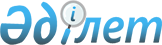 Ерейментау аудандық мәслихатының 2021 жылғы 24 желтоқсандағы № 7С-20/2-21 "2022-2024 жылдарға арналған Ерейментау қаласының, ауылдардың және ауылдық округтерінің бюджеттері туралы" шешіміне өзгерістер енгізу туралыАқмола облысы Ерейментау аудандық мәслихатының 2022 жылғы 25 тамыздағы № 7С-30/6-22 шешімі
      Ерейментау аудандық мәслихаты ШЕШТІ:
      1. Ерейментау аудандық мәслихатының "2022-2024 жылдарға арналған Ерейментау қаласының, ауылдардың және ауылдық округтерінің бюджеттері туралы" 2021 жылғы 24 желтоқсандағы № 7С-20/2-21 шешіміне келесі өзгерістер енгізілсін:
      1, 2, 3, 4, 5, 6, 7, 8, 9, 10, 11, 12, 13, 14, 16-тармақтары жаңа редакцияда жазылсын:
      1. "2022-2024 жылдарға арналған Ерейментау қаласының бюджеті осы шешімнің 1, 2 және тиісінше 3-қосымшаларына сәйкес оның ішінде 2022 жылға келесі көлемдерде бекітілсін:
      1) кірістер – 281 954,0 мың теңге, оның ішінде:
      салықтық түсімдер – 117 516,0 мың теңге;
      салықтық емес түсімдер – 0,0 мың теңге;
      негізгі капиталды сатудан түскен түсімдер – 11 950,0 мың теңге;
      трансферттер түсімі – 152 488,0 мың теңге;
      2) шығындар – 281 955,3 мың теңге;
      3) таза бюджеттік кредиттеу – 0,0 мың теңге, оның ішінде:
      бюджеттік кредиттер – 0,0 мың теңге;
      бюджеттік кредиттерді өтеу – 0,0 мың теңге;
      4) қаржы активтерiмен операциялар бойынша сальдо – 0,0 мың теңге, оның ішінде:
      қаржы активтерін сатып алу – 0,0 мың теңге;
      5) бюджет тапшылығы (профициті) – -1,3 мың теңге;
      6) бюджет тапшылығын қаржыландыру (профицитін пайдалану) – 1,3 мың теңге.
      2. 2022-2024 жылдарға арналған Еркіншілік ауылдық округінің бюджеті осы шешімнің 4, 5 және тиісінше 6-қосымшаларына сәйкес оның ішінде 2022 жылға келесі көлемдерде бекітілсін:
      1) кірістер – 29 498,0 мың теңге, оның ішінде:
      салықтық түсімдер – 9 947,0 мың теңге;
      салықтық емес түсімдер – 80,0 мың теңге;
      негізгі капиталды сатудан түскен түсімдер – 732,0 мың теңге;
      трансферттер түсімі – 18 739,0 мың теңге;
      2) шығындар – 34 253,8 мың теңге;
      3) таза бюджеттік кредиттеу – 0,0 мың теңге, оның ішінде:
      бюджеттік кредиттер – 0,0 мың теңге;
      бюджеттік кредиттерді өтеу – 0,0 мың теңге;
      4) қаржы активтерiмен операциялар бойынша сальдо – 0,0 мың теңге, оның ішінде:
      қаржы активтерін сатып алу – 0,0 мың теңге;
      5) бюджет тапшылығы (профициті) – -4 755,8 мың теңге;
      6) бюджет тапшылығын қаржыландыру (профицитін пайдалану) – 4 755,8 мың теңге.
      3. 2022-2024 жылдарға арналған Тайбай ауылдық округінің бюджеті осы шешімнің 7, 8 және тиісінше 9-қосымшаларына сәйкес оның ішінде 2022 жылға келесі көлемдерде бекітілсін:
      1) кірістер – 27 363,0 мың теңге, оның ішінде:
      салықтық түсімдер – 5 108,0 мың теңге;
      салықтық емес түсімдер – 500,0 мың теңге;
      негізгі капиталды сатудан түскен түсімдер – 0,0 мың теңге;
      трансферттер түсімі – 21 755,0 мың теңге;
      2) шығындар – 27 363,1 мың теңге;
      3) таза бюджеттік кредиттеу – 0,0 мың теңге, оның ішінде:
      бюджеттік кредиттер – 0,0 мың теңге;
      бюджеттік кредиттерді өтеу – 0,0 мың теңге;
      4) қаржы активтерiмен операциялар бойынша сальдо – 0,0 мың теңге, оның ішінде:
      қаржы активтерін сатып алу – 0,0 мың теңге;
      5) бюджет тапшылығы (профициті) – -0,1 мың теңге;
      6) бюджет тапшылығын қаржыландыру (профицитін пайдалану) – 0,1 мың теңге.
      4. 2022-2024 жылдарға арналған Торғай ауылдық округінің бюджеті осы шешімнің 10, 11 және тиісінше 12-қосымшаларына сәйкес оның ішінде 2022 жылға келесі көлемдерде бекітілсін:
      1) кірістер – 24 117,5 мың теңге, оның ішінде:
      салықтық түсімдер – 7 213,0 мың теңге;
      салықтық емес түсімдер – 142,0 мың теңге;
      негізгі капиталды сатудан түскен түсімдер – 0,0 мың теңге;
      трансферттер түсімі – 16 762,5 мың теңге;
      2) шығындар – 24 117,5 мың теңге;
      3) таза бюджеттік кредиттеу – 0,0 мың теңге, оның ішінде:
      бюджеттік кредиттер – 0,0 мың теңге;
      бюджеттік кредиттерді өтеу – 0,0 мың теңге;
      4) қаржы активтерiмен операциялар бойынша сальдо – 0,0 мың теңге, оның ішінде:
      қаржы активтерін сатып алу – 0,0 мың теңге;
      5) бюджет тапшылығы (профициті) – 0,0 мың теңге;
      6) бюджет тапшылығын қаржыландыру (профицитін пайдалану) – 0,0 мың теңге.
      5. 2022-2024 жылдарға арналған Өлеңті ауылдық округінің бюджеті осы шешімнің 13, 14 және тиісінше 15-қосымшаларына сәйкес оның ішінде 2022 жылға келесі көлемдерде бекітілсін:
      1) кірістер – 19 374,5 мың теңге, оның ішінде:
      салықтық түсімдер – 4 384,0 мың теңге;
      салықтық емес түсімдер – 107,0 мың теңге;
      негізгі капиталды сатудан түскен түсімдер – 0,0 мың теңге;
      трансферттер түсімі – 14 883,5 мың теңге;
      2) шығындар – 21 564,7 мың теңге;
      3) таза бюджеттік кредиттеу – 0,0 мың теңге, оның ішінде:
      бюджеттік кредиттер – 0,0 мың теңге;
      бюджеттік кредиттерді өтеу – 0,0 мың теңге;
      4) қаржы активтерiмен операциялар бойынша сальдо – 0,0 мың теңге, оның ішінде:
      қаржы активтерін сатып алу – 0,0 мың теңге;
      5) бюджет тапшылығы (профициті) – -2 190,2 мың теңге;
      6) бюджет тапшылығын қаржыландыру (профицитін пайдалану) – 2 190,2 мың теңге.
      6. 2022-2024 жылдарға арналған Олжабай батыр атындағы ауылдық округінің бюджеті осы шешімнің 16, 17 және тиісінше 18-қосымшаларына сәйкес оның ішінде 2022 жылға келесі көлемдерде бекітілсін:
      1) кірістер – 21 532,0 мың теңге, оның ішінде:
      салықтық түсімдер – 5 135,0 мың теңге;
      салықтық емес түсімдер – 58,0 мың теңге;
      негізгі капиталды сатудан түскен түсімдер – 1 108,0 мың теңге;
      трансферттер түсімі – 15 231,0 мың теңге;
      2) шығындар – 21 871,6 мың теңге;
      3) таза бюджеттік кредиттеу – 0,0 мың теңге, оның ішінде:
      бюджеттік кредиттер – 0,0 мың теңге;
      бюджеттік кредиттерді өтеу – 0,0 мың теңге;
      4) қаржы активтерiмен операциялар бойынша сальдо – 0,0 мың теңге, оның ішінде:
      қаржы активтерін сатып алу – 0,0 мың теңге;
      5) бюджет тапшылығы (профициті) – -339,6 мың теңге;
      6) бюджет тапшылығын қаржыландыру (профицитін пайдалану) – 339,6 мың теңге.
      7. 2022-2024 жылдарға арналған Күншалған ауылдық округінің бюджеті осы шешімнің 19, 20 және тиісінше 21-қосымшаларына сәйкес оның ішінде 2022 жылға келесі көлемдерде бекітілсін:
      1) кірістер – 18 843,0 мың теңге, оның ішінде:
      салықтық түсімдер – 5 265,0 мың теңге;
      салықтық емес түсімдер – 23,0 мың теңге;
      негізгі капиталды сатудан түскен түсімдер – 0,0 мың теңге;
      трансферттер түсімі – 13 555,0 мың теңге;
      2) шығындар – 18 270,0 мың теңге;
      3) таза бюджеттік кредиттеу – 0,0 мың теңге, оның ішінде:
      бюджеттік кредиттер – 0,0 мың теңге;
      бюджеттік кредиттерді өтеу – 0,0 мың теңге;
      4) қаржы активтерiмен операциялар бойынша сальдо – 0,0 мың теңге, оның ішінде:
      қаржы активтерін сатып алу – 0,0 мың теңге;
      5) бюджет тапшылығы (профициті) – -429,0 мың теңге;
      6) бюджет тапшылығын қаржыландыру (профицитін пайдалану) – 429,0 мың теңге.
      8. 2022-2024 жылдарға арналған Қойтас ауылдық округінің бюджеті осы шешімнің 22, 23 және тиісінше 24-қосымшаларына сәйкес оның ішінде 2022 жылға келесі көлемдерде бекітілсін:
      1) кірістер – 13 431,0 мың теңге, оның ішінде:
      салықтық түсімдер – 3 714,0 мың теңге;
      салықтық емес түсімдер – 0,0 мың теңге;
      негізгі капиталды сатудан түскен түсімдер – 0,0 мың теңге;
      трансферттер түсімі – 9 717,0 мың теңге;
      2) шығындар – 14 430,0 мың теңге;
      3) таза бюджеттік кредиттеу – 0,0 мың теңге, оның ішінде:
      бюджеттік кредиттер – 0,0 мың теңге;
      бюджеттік кредиттерді өтеу – 0,0 мың теңге;
      4) қаржы активтерiмен операциялар бойынша сальдо – 0,0 мың теңге, оның ішінде:
      қаржы активтерін сатып алу – 0,0 мың теңге;
      5) бюджет тапшылығы (профициті) – -999,0 мың теңге;
      6) бюджет тапшылығын қаржыландыру (профицитін пайдалану) – 999,0 мың теңге.
      9. 2022-2024 жылдарға арналған Бестоғай ауылдық округінің бюджеті осы шешімнің 25, 26 және тиісінше 27-қосымшаларына сәйкес оның ішінде 2022 жылға келесі көлемдерде бекітілсін:
      1) кірістер – 16 770,0 мың теңге, оның ішінде:
      салықтық түсімдер – 2 872,0 мың теңге;
      салықтық емес түсімдер – 0,0 мың теңге;
      негізгі капиталды сатудан түскен түсімдер – 0,0 мың теңге;
      трансферттер түсімі – 13 898,0 мың теңге;
      2) шығындар – 16 770,2 мың теңге;
      3) таза бюджеттік кредиттеу – 0,0 мың теңге, оның ішінде:
      бюджеттік кредиттер – 0,0 мың теңге;
      бюджеттік кредиттерді өтеу – 0,0 мың теңге;
      4) қаржы активтерiмен операциялар бойынша сальдо – 0,0 мың теңге, оның ішінде:
      қаржы активтерін сатып алу – 0,0 мың теңге;
      5) бюджет тапшылығы (профициті) – -0,2 мың теңге;
      6) бюджет тапшылығын қаржыландыру (профицитін пайдалану) – 0,2 мың теңге.
      10. 2022-2024 жылдарға арналған Ақмырза ауылдық округінің бюджеті осы шешімнің 28, 29 және тиісінше 30-қосымшаларына сәйкес оның ішінде 2022 жылға келесі көлемдерде бекітілсін:
      1) кірістер – 14 359,0 мың теңге, оның ішінде:
      салықтық түсімдер – 4 181,0,0 мың теңге;
      салықтық емес түсімдер – 0,0 мың теңге;
      негізгі капиталды сатудан түскен түсімдер – 20,0 мың теңге;
      трансферттер түсімі – 10 158,0 мың теңге;
      2) шығындар – 14 770,9 мың теңге;
      3) таза бюджеттік кредиттеу – 0,0 мың теңге, оның ішінде:
      бюджеттік кредиттер – 0,0 мың теңге;
      бюджеттік кредиттерді өтеу – 0,0 мың теңге;
      4) қаржы активтерiмен операциялар бойынша сальдо – 0,0 мың теңге, оның ішінде:
      қаржы активтерін сатып алу – 0,0 мың теңге;
      5) бюджет тапшылығы (профициті) – -411,9 мың теңге;
      6) бюджет тапшылығын қаржыландыру (профицитін пайдалану) – 411,9 мың теңге.
      11. 2022-2024 жылдарға арналған Ақсуат ауылы бюджеті осы шешімнің 31, 32 және тиісінше 33-қосымшаларына сәйкес оның ішінде 2022 жылға келесі көлемдерде бекітілсін:
      1) кірістер – 16 362,0 мың теңге, оның ішінде:
      салықтық түсімдер – 4 626,0 мың теңге;
      салықтық емес түсімдер – 0,0 мың теңге;
      негізгі капиталды сатудан түскен түсімдер – 0,0 мың теңге;
      трансферттер түсімі – 11 736,0 мың теңге;
      2) шығындар – 16 362,1 мың теңге;
      3) таза бюджеттік кредиттеу – 0,0 мың теңге, оның ішінде:
      бюджеттік кредиттер – 0,0 мың теңге;
      бюджеттік кредиттерді өтеу – 0,0 мың теңге;
      4) қаржы активтерiмен операциялар бойынша сальдо – 0,0 мың теңге, оның ішінде:
      қаржы активтерін сатып алу – 0,0 мың теңге;
      5) бюджет тапшылығы (профициті) – -0,1 мың теңге;
      6) бюджет тапшылығын қаржыландыру (профицитін пайдалану) – 0,1 мың теңге.
      12. 2022-2024 жылдарға арналған Сілеті ауылы бюджеті осы шешімнің 34, 35 және тиісінше 36-қосымшаларына сәйкес оның ішінде 2022 жылға келесі көлемдерде бекітілсін:
      1) кірістер – 66 160,0 мың теңге, оның ішінде:
      салықтық түсімдер – 1 423,0 мың теңге;
      салықтық емес түсімдер – 0,0 мың теңге;
      негізгі капиталды сатудан түскен түсімдер – 0,0 мың теңге;
      трансферттер түсімі – 64 737,0 мың теңге;
      2) шығындар – 66 224,0 мың теңге;
      3) таза бюджеттік кредиттеу – 0,0 мың теңге, оның ішінде:
      бюджеттік кредиттер – 0,0 мың теңге;
      бюджеттік кредиттерді өтеу – 0,0 мың теңге;
      4) қаржы активтерiмен операциялар бойынша сальдо – 0,0 мың теңге, оның ішінде:
      қаржы активтерін сатып алу – 0,0 мың теңге;
      5) бюджет тапшылығы (профициті) – -64,0 мың теңге;
      6) бюджет тапшылығын қаржыландыру (профицитін пайдалану) – 64,0 мың теңге.
      13. 2022-2024 жылдарға арналған Новомарковка ауылы бюджеті осы шешімнің 37, 38 және тиісінше 39-қосымшаларына сәйкес оның ішінде 2022 жылға келесі көлемдерде бекітілсін:
      1) кірістер – 21 552,0 мың теңге, оның ішінде:
      салықтық түсімдер – 8 472,0 мың теңге;
      салықтық емес түсімдер – 0,0 мың теңге;
      негізгі капиталды сатудан түскен түсімдер – 0,0 мың теңге;
      трансферттер түсімі – 13 080,0 мың теңге;
      2) шығындар – 21 552,0 мың теңге;
      3) таза бюджеттік кредиттеу – 0,0 мың теңге, оның ішінде:
      бюджеттік кредиттер – 0,0 мың теңге;
      бюджеттік кредиттерді өтеу – 0,0 мың теңге;
      4) қаржы активтерiмен операциялар бойынша сальдо – 0,0 мың теңге, оның ішінде:
      қаржы активтерін сатып алу – 0,0 мың теңге;
      5) бюджет тапшылығы (профициті) – 0,0 мың теңге;
      6) бюджет тапшылығын қаржыландыру (профицитін пайдалану) – 0,0 мың теңге.
      14. 2022-2024 жылдарға арналған Бозтал ауылы бюджеті осы шешімнің 40, 41 және тиісінше 42-қосымшаларына сәйкес оның ішінде 2022 жылға келесі көлемдерде бекітілсін:
      1) кірістер – 17 607,0 мың теңге, оның ішінде:
      салықтық түсімдер – 2 273,0 мың теңге;
      салықтық емес түсімдер – 25,0 мың теңге;
      негізгі капиталды сатудан түскен түсімдер – 0,0 мың теңге;
      трансферттер түсімі – 15 309,0 мың теңге;
      2) шығындар – 18 532,6 мың теңге;
      3) таза бюджеттік кредиттеу – 0,0 мың теңге, оның ішінде:
      бюджеттік кредиттер – 0,0 мың теңге;
      бюджеттік кредиттерді өтеу – 0,0 мың теңге;
      4) қаржы активтерiмен операциялар бойынша сальдо – 0,0 мың теңге, оның ішінде:
      қаржы активтерін сатып алу – 0,0 мың теңге;
      5) бюджет тапшылығы (профициті) – -925,6 мың теңге;
      6) бюджет тапшылығын қаржыландыру (профицитін пайдалану) – 925,6 мың теңге.
      16. 2022 жылға арналған түсімдер құрамында Ерейментау қаласы, ауылдар және ауылдық округтердің бюджеттеріне осы шешімнің 43-қосымшасына сәйкес республикалық, облыстық және аудандық бюджеттерден нысаналы трансферттер көзделгені ескерілсін.";
      көрсетілген шешімнің 1, 4, 7, 10, 13, 16, 19, 22, 25, 28, 31, 34, 37, 40, 43-қосымшалары осы шешімнің 1, 2, 3, 4, 5, 6, 7, 8, 9, 10, 11, 12, 13, 14, 15-қосымшаларына сәйкес жаңа редакцияда жазылсын.
      2. Осы шешім 2022 жылдың 1 қаңтарынан бастап қолданысқа енгізіледі. 2022 жылға арналған Ерейментау қаласының бюджеті 2022 жылға арналған Еркіншілік ауылдық округінің бюджеті 2022 жылға арналған Тайбай ауылдық округінің бюджеті 2022 жылға арналған Торғай ауылдық округінің бюджеті 2022 жылға арналған Өлеңті ауылдық округінің бюджеті 2022 жылға арналған Олжабай батыр атындығы ауылдық округінің бюджеті 2022 жылға арналған Күншалған ауылдық округінің бюджеті 2022 жылға арналған Қойтас ауылдық округінің бюджеті 2022 жылға арналған Бестоғай ауылдық округінің бюджеті 2022 жылға арналған Ақмырза ауылдық округінің бюджеті 2022 жылға арналған Ақсуат ауылының бюджеті 2022 жылға арналған Сілеті ауылының бюджеті 2022 жылға арналған Новомарковка ауылының бюджеті 2022 жылға арналған Бозтал ауылының бюджеті 2022 жылға арналған Ерейментау қаласы, ауылдардың және ауылдық округтерінің бюджеттеріне республикалық, облыстық және аудандық бюджеттерден нысаналы трансферттер
					© 2012. Қазақстан Республикасы Әділет министрлігінің «Қазақстан Республикасының Заңнама және құқықтық ақпарат институты» ШЖҚ РМК
				
      Ерейментау аудандық мәслихатының хатшысы

М.Әбжіков
Ерейментау аудандық
мәслихатының
2022 жылғы 25 тамыздағы
№ 7С-30/6-22 шешіміне
1-қосымшаЕрейментау аудандық
мәслихатының
2021 жылғы 24 желтоқсандағы
№ 7С-20/2-21 шешіміне
1-қосымша
Санаты
Санаты
Санаты
Санаты
Сома,
мың теңге
Сыныбы
Сыныбы
Сыныбы
Сома,
мың теңге
Кіші сыныбы
Кіші сыныбы
Сома,
мың теңге
Атауы
Сома,
мың теңге
1
2
3
4
5
I. Кірістер
281 954,0
1
Салықтық түсімдер
117 516,0
01
Табыс салығы
10 989,0
2
Жеке табыс салығы
10 989,0
04
Меншікке салынатын салықтар
44 133,0
1
Мүлікке салынатын салықтар
11 682,0
4
Көлік құралдарына салынатын салық
32 451,0
05
Тауарларға, жұмыстарға және қызметтерге салынатын ішкі салықтар
62 394,0
3
Табиғи және басқа да ресурстарды пайдаланғаны үшін түсетін түсімдер
62 154,0
4
Кәсіпкерлік және кәсіби қызметті жүргізгені үшін алынатын алымдар
240,0
2
Салықтық емес түсімдер
0,0
01
Мемлекеттік меншіктен түсетін кірістер
0,0
5
Мемлекет меншігіндегі мүлікті жалға беруден түсетін кірістер
0,0
04
Мемлекеттік бюджеттен қаржыландырылатын, сондай-ақ Қазақстан Республикасы Ұлттық Банкінің бюджетінен (шығыстар сметасынан) қамтылатын және қаржыландырылатын мемлекеттік мекемелер салатын айыппұлдар, өсімпұлдар, санкциялар, өндіріп алулар
0,0
1
Мұнай секторы ұйымдарынан және Жәбірленушілерге өтемақы қорына түсетін түсімдерді қоспағанда, мемлекеттік бюджеттен қаржыландырылатын, сондай-ақ Қазақстан Республикасы Ұлттық Банкінің бюджетінен (шығыстар сметасынан) қамтылатын және қаржыландырылатын мемлекеттік мекемелер салатын айыппұлдар, өсімпұлдар, санкциялар, өндіріп алулар
0,0
06
Басқа да салықтық емес түсімдер
0,0
1
Басқа да салықтық емес түсімдер
0,0
3
Негізгі капиталды сатудан түсетін түсімдер
11 950,0
01
Мемлекеттік мекемелерге бекітілген мемлекеттік мүлікті сату
0,0
1
Мемлекеттік мекемелерге бекітілген мемлекеттік мүлікті сату
0,0
03
Жерді және материалдық емес активтерді сату
11 950,0
1
Жерді сату
11 950,0
4
Трансферттер түсімі
152 488,0
02
Мемлекеттік басқарудың жоғары тұрған органдарынан түсетін трансферттер
152 488,0
3
Аудандардың (облыстық маңызы бар қаланың) бюджетінен трансферттер
152 488,0
Функционалдық топ
Функционалдық топ
Функционалдық топ
Функционалдық топ
Сома,
мың теңге
Бюджеттік бағдарламалардың әкімшісі
Бюджеттік бағдарламалардың әкімшісі
Бюджеттік бағдарламалардың әкімшісі
Сома,
мың теңге
Бағдарлама
Бағдарлама
Сома,
мың теңге
Атауы
Сома,
мың теңге
1
2
3
4
5
II. Шығындар
281 955,3
01
Жалпы сипаттағы мемлекеттік қызметтер
35 159,0
124
Аудандық маңызы бар қала, ауыл, кент, ауылдық округ әкімінің аппараты
35 159,0
001
Аудандық маңызы бар қала, ауыл, кент, ауылдық округ әкімінің қызметін қамтамасыз ету жөніндегі қызметтер
35 159,0
022
Мемлекеттік органның күрделі шығыстары
0,0
07
Тұрғын үй-коммуналдық шаруашылық
41 856,0
124
Аудандық маңызы бар қала, ауыл, кент, ауылдық округ әкімінің аппараты
41 856,0
008
Елді мекендердегі көшелерді жарықтандыру
23 184,0
009
Елді мекендердің санитариясын қамтамасыз ету
6 000,0
010
Жерлеу орындарын ұстау және туыстары жоқ адамдарды жерлеу
1 000,0
011
Елді мекендерді абаттандыру мен көгалдандыру
11 672,0
08
Мәдениет, спорт, туризм және ақпараттық кеңістiк
0,0
124
Аудандық маңызы бар қала, ауыл, кент, ауылдық округ әкімінің аппараты
0,0
028
Жергілікті деңгейде дене шынықтыру-сауықтыру және спорттық іс-шараларды өткізу
0,0
12
Көлік және коммуникация
175 866,0
124
Аудандық маңызы бар қала, ауыл, кент, ауылдық округ әкімінің аппараты
175 866,0
013
Аудандық маңызы бар қалаларда, ауылдарда, кенттерде, ауылдық округтерде автомобиль жолдарының жұмыс істеуін қамтамасыз ету
25 000,0
045
Аудандық маңызы бар қалаларда, ауылдарда, кенттерде, ауылдық округтерде автомобиль жолдарын күрделі және орташа жөндеу
150 866,0
15
Трансферттер
29 074,3
124
Аудандық маңызы бар қала, ауыл, кент, ауылдық округ әкімінің аппараты
29 074,3
043
Бюджеттік алып қоюлар
29 073,0
048
Пайдаланылмаған (толық пайдаланылмаған) нысаналы трансферттерді қайтару
1,3
III. Таза бюджеттік кредит беру
0,0
Бюджеттік кредиттер
0,0
Бюджеттік кредиттерді өтеу
0,0
IV. Қаржы активтерімен операциялар бойынша сальдо
0,0
Қаржы активтерін сатып алу
0,0
13
Басқалар
0,0
124
Аудандық маңызы бар қала, ауыл, кент, ауылдық округ әкімінің аппараты
0,0
065
Заңды тұлғалардың жарғылық капиталын қалыптастыру немесе ұлғайту
0,0
V. Бюджет тапшылығы (профицит)
-1,3
VI. Бюджет тапшылығын қаржыландыру (профицитін пайдалану)
1,3
8
Бюджет қаражаттарының пайдаланылатын қалдықтары
1,3
01
Бюджет қаражаты қалдықтары
1,3
1
Бюджет қаражатының бос қалдықтары
1,3Ерейментау аудандық
мәслихатының
2022 жылғы 25 тамыздағы
№ 7С-30/6-22 шешіміне
2-қосымшаЕрейментау аудандық
мәслихатының
2021 жылғы 24 желтоқсандағы
№ 7С-20/2-21 шешіміне
4-қосымша
Санаты
Санаты
Санаты
Санаты
Сома,
мың теңге
Сыныбы
Сыныбы
Сыныбы
Сома,
мың теңге
Кіші сыныбы
Кіші сыныбы
Сома,
мың теңге
Атауы
Сома,
мың теңге
1
2
3
4
5
I. Кірістер
29 498,0
1
Салықтық түсімдер
9 947,0
01
Табыс салығы
0,0
2
Жеке табыс салығы
0,0
04
Меншікке салынатын салықтар
8 148,0
1
Мүлікке салынатын салықтар
872,0
4
Көлік құралдарына салынатын салық
7 276,0
05
Тауарларға, жұмыстарға және қызметтерге салынатын ішкі салықтар
1 799,0
3
Табиғи және басқа да ресурстарды пайдаланғаны үшін түсетін түсімдер
1 799,0
4
Кәсіпкерлік және кәсіби қызметті жүргізгені үшін алынатын алымдар
0,0
2
Салықтық емес түсімдер
80,0
01
Мемлекеттік меншіктен түсетін кірістер
80,0
5
Мемлекет меншігіндегі мүлікті жалға беруден түсетін кірістер
80,0
04
Мемлекеттік бюджеттен қаржыландырылатын, сондай-ақ Қазақстан Республикасы Ұлттық Банкінің бюджетінен (шығыстар сметасынан) қамтылатын және қаржыландырылатын мемлекеттік мекемелер салатын айыппұлдар, өсімпұлдар, санкциялар, өндіріп алулар
0,0
1
Мұнай секторы ұйымдарынан және Жәбірленушілерге өтемақы қорына түсетін түсімдерді қоспағанда, мемлекеттік бюджеттен қаржыландырылатын, сондай-ақ Қазақстан Республикасы Ұлттық Банкінің бюджетінен (шығыстар сметасынан) қамтылатын және қаржыландырылатын мемлекеттік мекемелер салатын айыппұлдар, өсімпұлдар, санкциялар, өндіріп алулар
0,0
06
Басқа да салықтық емес түсімдер
0,0
1
Басқа да салықтық емес түсімдер
0,0
3
Негізгі капиталды сатудан түсетін түсімдер
732,0
01
Мемлекеттік мекемелерге бекітілген мемлекеттік мүлікті сату
0,0
1
Мемлекеттік мекемелерге бекітілген мемлекеттік мүлікті сату
0,0
03
Жерді және материалдық емес активтерді сату
732,0
1
Жерді сату
732,0
4
Трансферттер түсімі
18 739,0
02
Мемлекеттік басқарудың жоғары тұрған органдарынан түсетін трансферттер
18 739,0
3
Аудандардың (облыстық маңызы бар қаланың) бюджетінен трансферттер
18 739,0
Функционалдық топ
Функционалдық топ
Функционалдық топ
Функционалдық топ
Сома,
мың теңге
Бюджеттік бағдарламалардың әкімшісі
Бюджеттік бағдарламалардың әкімшісі
Бюджеттік бағдарламалардың әкімшісі
Сома,
мың теңге
Бағдарлама
Бағдарлама
Сома,
мың теңге
Атауы
Сома,
мың теңге
1
2
3
4
5
II. Шығындар
34 253,8
01
Жалпы сипаттағы мемлекеттік қызметтер
25 578,0
124
Аудандық маңызы бар қала, ауыл, кент, ауылдық округ әкімінің аппараты
25 578,0
001
Аудандық маңызы бар қала, ауыл, кент, ауылдық округ әкімінің қызметін қамтамасыз ету жөніндегі қызметтер
25 578,0
022
Мемлекеттік органның күрделі шығыстары
0,0
07
Тұрғын үй-коммуналдық шаруашылық
6 507,0
124
Аудандық маңызы бар қала, ауыл, кент, ауылдық округ әкімінің аппараты
6 507,0
008
Елді мекендердегі көшелерді жарықтандыру
705,0
009
Елді мекендердің санитариясын қамтамасыз ету
1 130,0
010
Жерлеу орындарын ұстау және туыстары жоқ адамдарды жерлеу
0,0
011
Елді мекендерді абаттандыру мен көгалдандыру
1 672,0
014
Елді мекендерді сумен жабдықтауды ұйымдастыру
3 000,0
08
Мәдениет, спорт, туризм және ақпараттық кеңістiк
0,0
124
Аудандық маңызы бар қала, ауыл, кент, ауылдық округ әкімінің аппараты
0,0
028
Жергілікті деңгейде дене шынықтыру-сауықтыру және спорттық іс-шараларды өткізу
0,0
12
Көлік және коммуникация
2 168,0
124
Аудандық маңызы бар қала, ауыл, кент, ауылдық округ әкімінің аппараты
2 168,0
013
Аудандық маңызы бар қалаларда, ауылдарда, кенттерде, ауылдық округтерде автомобиль жолдарының жұмыс істеуін қамтамасыз ету
2 000,0
045
Аудандық маңызы бар қалаларда, ауылдарда, кенттерде, ауылдық округтерде автомобиль жолдарын күрделі және орташа жөндеу
168,0
15
Трансферттер
0,8
124
Аудандық маңызы бар қала, ауыл, кент, ауылдық округ әкімінің аппараты
0,8
043
Бюджеттік алып қоюлар
0,0
048
Пайдаланылмаған (толық пайдаланылмаған) нысаналы трансферттерді қайтару
0,8
III. Таза бюджеттік кредит беру
0,0
Бюджеттік кредиттер
0,0
Бюджеттік кредиттерді өтеу
0,0
IV. Қаржы активтерімен операциялар бойынша сальдо
0,0
Қаржы активтерін сатып алу
0,0
13
Басқалар
0,0
124
Аудандық маңызы бар қала, ауыл, кент, ауылдық округ әкімінің аппараты
0,0
065
Заңды тұлғалардың жарғылық капиталын қалыптастыру немесе ұлғайту
0,0
V. Бюджет тапшылығы (профицит)
-4 755,8
VI. Бюджет тапшылығын қаржыландыру (профицитін пайдалану)
4 755,8
8
Бюджет қаражаттарының пайдаланылатын қалдықтары
4 755,8
01
Бюджет қаражаты қалдықтары
4 755,8
1
Бюджет қаражатының бос қалдықтары
4 755,8Ерейментау аудандық
мәслихатының
2022 жылғы 25 тамыздағы
№ 7С-30/6-22 шешіміне
3-қосымшаЕрейментау аудандық
мәслихатының
2021 жылғы 24 желтоқсандағы
№ 7С-20/2-21 шешіміне
7-қосымша
Санаты
Санаты
Санаты
Санаты
Сома,
мың теңге
Сыныбы
Сыныбы
Сыныбы
Сома,
мың теңге
Кіші сыныбы
Кіші сыныбы
Сома,
мың теңге
Атауы
Сома,
мың теңге
1
2
3
4
5
I. Кірістер
27 363,0
1
Салықтық түсімдер
5 108,0
01
Табыс салығы
50,0
2
Жеке табыс салығы
50,0
04
Меншікке салынатын салықтар
3 095,0
1
Мүлікке салынатын салықтар
471,0
4
Көлік құралдарына салынатын салық
2 624,0
05
Тауарларға, жұмыстарға және қызметтерге салынатын ішкі салықтар
1 963,0
3
Табиғи және басқа да ресурстарды пайдаланғаны үшін түсетін түсімдер
1 963,0
4
Кәсіпкерлік және кәсіби қызметті жүргізгені үшін алынатын алымдар
0,0
2
Салықтық емес түсімдер
500,0
01
Мемлекеттік меншіктен түсетін кірістер
500,0
5
Мемлекет меншігіндегі мүлікті жалға беруден түсетін кірістер
500,0
04
Мемлекеттік бюджеттен қаржыландырылатын, сондай-ақ Қазақстан Республикасы Ұлттық Банкінің бюджетінен (шығыстар сметасынан) қамтылатын және қаржыландырылатын мемлекеттік мекемелер салатын айыппұлдар, өсімпұлдар, санкциялар, өндіріп алулар
0,0
1
Мұнай секторы ұйымдарынан және Жәбірленушілерге өтемақы қорына түсетін түсімдерді қоспағанда, мемлекеттік бюджеттен қаржыландырылатын, сондай-ақ Қазақстан Республикасы Ұлттық Банкінің бюджетінен (шығыстар сметасынан) қамтылатын және қаржыландырылатын мемлекеттік мекемелер салатын айыппұлдар, өсімпұлдар, санкциялар, өндіріп алулар
0,0
06
Басқа да салықтық емес түсімдер
0,0
1
Басқа да салықтық емес түсімдер
0,0
3
Негізгі капиталды сатудан түсетін түсімдер
0,0
01
Мемлекеттік мекемелерге бекітілген мемлекеттік мүлікті сату
0,0
1
Мемлекеттік мекемелерге бекітілген мемлекеттік мүлікті сату
0,0
03
Жерді және материалдық емес активтерді сату
0,0
1
Жерді сату
0,0
4
Трансферттер түсімі
21 755,0
02
Мемлекеттік басқарудың жоғары тұрған органдарынан түсетін трансферттер
21 755,0
3
Аудандардың (облыстық маңызы бар қаланың) бюджетінен трансферттер
21 755,0
Функционалдық топ
Функционалдық топ
Функционалдық топ
Функционалдық топ
Сома,
мың теңге
Бюджеттік бағдарламалардың әкімшісі
Бюджеттік бағдарламалардың әкімшісі
Бюджеттік бағдарламалардың әкімшісі
Сома,
мың теңге
Бағдарлама
Бағдарлама
Сома,
мың теңге
Атауы
Сома,
мың теңге
1
2
3
4
5
II. Шығындар
27 363,1
01
Жалпы сипаттағы мемлекеттік қызметтер
24 173,0
124
Аудандық маңызы бар қала, ауыл, кент, ауылдық округ әкімінің аппараты
24 173,0
001
Аудандық маңызы бар қала, ауыл, кент, ауылдық округ әкімінің қызметін қамтамасыз ету жөніндегі қызметтер
24 173,0
022
Мемлекеттік органның күрделі шығыстары
0,0
07
Тұрғын үй-коммуналдық шаруашылық
2 090,0
124
Аудандық маңызы бар қала, ауыл, кент, ауылдық округ әкімінің аппараты
2 090,0
008
Елді мекендердегі көшелерді жарықтандыру
480,0
009
Елді мекендердің санитариясын қамтамасыз ету
300,0
010
Жерлеу орындарын ұстау және туыстары жоқ адамдарды жерлеу
0,0
011
Елді мекендерді абаттандыру мен көгалдандыру
1 310,0
08
Мәдениет, спорт, туризм және ақпараттық кеңістiк
0,0
124
Аудандық маңызы бар қала, ауыл, кент, ауылдық округ әкімінің аппараты
0,0
028
Жергілікті деңгейде дене шынықтыру-сауықтыру және спорттық іс-шараларды өткізу
0,0
12
Көлік және коммуникация
1 100,0
124
Аудандық маңызы бар қала, ауыл, кент, ауылдық округ әкімінің аппараты
1 100,0
013
Аудандық маңызы бар қалаларда, ауылдарда, кенттерде, ауылдық округтерде автомобиль жолдарының жұмыс істеуін қамтамасыз ету
1 100,0
045
Аудандық маңызы бар қалаларда, ауылдарда, кенттерде, ауылдық округтерде автомобиль жолдарын күрделі және орташа жөндеу
0,0
15
Трансферттер
0,1
124
Аудандық маңызы бар қала, ауыл, кент, ауылдық округ әкімінің аппараты
0,1
043
Бюджеттік алып қоюлар
0,0
048
Пайдаланылмаған (толық пайдаланылмаған) нысаналы трансферттерді қайтару
0,1
III. Таза бюджеттік кредит беру
0,0
Бюджеттік кредиттер
0,0
Бюджеттік кредиттерді өтеу
0,0
IV. Қаржы активтерімен операциялар бойынша сальдо
0,0
Қаржы активтерін сатып алу
0,0
13
Басқалар
0,0
124
Аудандық маңызы бар қала, ауыл, кент, ауылдық округ әкімінің аппараты
0,0
065
Заңды тұлғалардың жарғылық капиталын қалыптастыру немесе ұлғайту
0,0
V. Бюджет тапшылығы (профицит)
-0,1
VI. Бюджет тапшылығын қаржыландыру (профицитін пайдалану)
0,1
8
Бюджет қаражаттарының пайдаланылатын қалдықтары
0,1
01
Бюджет қаражаты қалдықтары
0,1
1
Бюджет қаражатының бос қалдықтары
0,1Ерейментау аудандық
мәслихатының
2022 жылғы 25 тамыздағы
№ 7С-30/6-22 шешіміне
4-қосымшаЕрейментау аудандық
мәслихатының
2021 жылғы 24 желтоқсандағы
№ 7С-20/2-21 шешіміне
10-қосымша
Санаты
Санаты
Санаты
Санаты
Сома,
мың теңге
Сыныбы
Сыныбы
Сыныбы
Сома,
мың теңге
Кіші сыныбы
Кіші сыныбы
Сома,
мың теңге
Атауы
Сома,
мың теңге
1
2
3
4
5
I. Кірістер
24 117,5
1
Салықтық түсімдер
7 213,0
01
Табыс салығы
50,0
2
Жеке табыс салығы
50,0
04
Меншікке салынатын салықтар
4 564,0
1
Мүлікке салынатын салықтар
371,0
4
Көлік құралдарына салынатын салық
4 193,0
05
Тауарларға, жұмыстарға және қызметтерге салынатын ішкі салықтар
2 599,0
3
Табиғи және басқа да ресурстарды пайдаланғаны үшін түсетін түсімдер
2 599,0
4
Кәсіпкерлік және кәсіби қызметті жүргізгені үшін алынатын алымдар
0,0
2
Салықтық емес түсімдер
142,0
01
Мемлекеттік меншіктен түсетін кірістер
142,0
5
Мемлекет меншігіндегі мүлікті жалға беруден түсетін кірістер
142,0
04
Мемлекеттік бюджеттен қаржыландырылатын, сондай-ақ Қазақстан Республикасы Ұлттық Банкінің бюджетінен (шығыстар сметасынан) қамтылатын және қаржыландырылатын мемлекеттік мекемелер салатын айыппұлдар, өсімпұлдар, санкциялар, өндіріп алулар
0,0
1
Мұнай секторы ұйымдарынан және Жәбірленушілерге өтемақы қорына түсетін түсімдерді қоспағанда, мемлекеттік бюджеттен қаржыландырылатын, сондай-ақ Қазақстан Республикасы Ұлттық Банкінің бюджетінен (шығыстар сметасынан) қамтылатын және қаржыландырылатын мемлекеттік мекемелер салатын айыппұлдар, өсімпұлдар, санкциялар, өндіріп алулар
0,0
06
Басқа да салықтық емес түсімдер
0,0
1
Басқа да салықтық емес түсімдер
0,0
3
Негізгі капиталды сатудан түсетін түсімдер
0,0
01
Мемлекеттік мекемелерге бекітілген мемлекеттік мүлікті сату
0,0
1
Мемлекеттік мекемелерге бекітілген мемлекеттік мүлікті сату
0,0
03
Жерді және материалдық емес активтерді сату
0,0
1
Жерді сату
0,0
4
Трансферттер түсімі
16 762,5
02
Мемлекеттік басқарудың жоғары тұрған органдарынан түсетін трансферттер
16 762,5
3
Аудандардың (облыстық маңызы бар қаланың) бюджетінен трансферттер
16 762,5
Функционалдық топ
Функционалдық топ
Функционалдық топ
Функционалдық топ
Сома,
мың теңге
Бюджеттік бағдарламалардың әкімшісі
Бюджеттік бағдарламалардың әкімшісі
Бюджеттік бағдарламалардың әкімшісі
Сома,
мың теңге
Бағдарлама
Бағдарлама
Сома,
мың теңге
Атауы
Сома,
мың теңге
1
2
3
4
5
II. Шығындар
24 117,5
01
Жалпы сипаттағы мемлекеттік қызметтер
20 895,5
124
Аудандық маңызы бар қала, ауыл, кент, ауылдық округ әкімінің аппараты
20 895,5
001
Аудандық маңызы бар қала, ауыл, кент, ауылдық округ әкімінің қызметін қамтамасыз ету жөніндегі қызметтер
20 895,5
022
Мемлекеттік органның күрделі шығыстары
0,0
07
Тұрғын үй-коммуналдық шаруашылық
2 122,0
124
Аудандық маңызы бар қала, ауыл, кент, ауылдық округ әкімінің аппараты
2 122,0
008
Елді мекендердегі көшелерді жарықтандыру
382,0
009
Елді мекендердің санитариясын қамтамасыз ету
700,0
010
Жерлеу орындарын ұстау және туыстары жоқ адамдарды жерлеу
0,0
011
Елді мекендерді абаттандыру мен көгалдандыру
1 040,0
08
Мәдениет, спорт, туризм және ақпараттық кеңістiк
0,0
124
Аудандық маңызы бар қала, ауыл, кент, ауылдық округ әкімінің аппараты
0,0
028
Жергілікті деңгейде дене шынықтыру-сауықтыру және спорттық іс-шараларды өткізу
0,0
12
Көлік және коммуникация
1 100,0
124
Аудандық маңызы бар қала, ауыл, кент, ауылдық округ әкімінің аппараты
1 100,0
013
Аудандық маңызы бар қалаларда, ауылдарда, кенттерде, ауылдық округтерде автомобиль жолдарының жұмыс істеуін қамтамасыз ету
1 099,0
045
Аудандық маңызы бар қалаларда, ауылдарда, кенттерде, ауылдық округтерде автомобиль жолдарын күрделі және орташа жөндеу
1,0
15
Трансферттер
0,0
124
Аудандық маңызы бар қала, ауыл, кент, ауылдық округ әкімінің аппараты
0,0
043
Бюджеттік алып қоюлар
0,0
048
Пайдаланылмаған (толық пайдаланылмаған) нысаналы трансферттерді қайтару
0,0
III. Таза бюджеттік кредит беру
0,0
Бюджеттік кредиттер
0,0
Бюджеттік кредиттерді өтеу
0,0
IV. Қаржы активтерімен операциялар бойынша сальдо
0,0
Қаржы активтерін сатып алу
0,0
13
Басқалар
0,0
124
Аудандық маңызы бар қала, ауыл, кент, ауылдық округ әкімінің аппараты
0,0
065
Заңды тұлғалардың жарғылық капиталын қалыптастыру немесе ұлғайту
0,0
V. Бюджет тапшылығы (профицит)
0,0
VI. Бюджет тапшылығын қаржыландыру (профицитін пайдалану)
0,0
8
Бюджет қаражаттарының пайдаланылатын қалдықтары
0,0
01
Бюджет қаражаты қалдықтары
0,0
1
Бюджет қаражатының бос қалдықтары
0,0Ерейментау аудандық
мәслихатының
2022 жылғы 25 тамыздағы
№ 7С-30/6-22 шешіміне
5-қосымшаЕрейментау аудандық
мәслихатының
2021 жылғы 24 желтоқсандағы
№ 7С-20/2-21 шешіміне
13-қосымша
Санаты
Санаты
Санаты
Санаты
Сома,
мың теңге
Сыныбы
Сыныбы
Сыныбы
Сома,
мың теңге
Кіші сыныбы
Кіші сыныбы
Сома,
мың теңге
Атауы
Сома,
мың теңге
1
2
3
4
5
I. Кірістер
19 374,5
1
Салықтық түсімдер
4 384,0
01
Табыс салығы
25,0
2
Жеке табыс салығы
25,0
04
Меншікке салынатын салықтар
2 474,0
1
Мүлікке салынатын салықтар
223,0
4
Көлік құралдарына салынатын салық
2 251,0
05
Тауарларға, жұмыстарға және қызметтерге салынатын ішкі салықтар
1 885,0
3
Табиғи және басқа да ресурстарды пайдаланғаны үшін түсетін түсімдер
1 885,0
4
Кәсіпкерлік және кәсіби қызметті жүргізгені үшін алынатын алымдар
0,0
2
Салықтық емес түсімдер
107,0
01
Мемлекеттік меншіктен түсетін кірістер
107,0
5
Мемлекет меншігіндегі мүлікті жалға беруден түсетін кірістер
107,0
04
Мемлекеттік бюджеттен қаржыландырылатын, сондай-ақ Қазақстан Республикасы Ұлттық Банкінің бюджетінен (шығыстар сметасынан) қамтылатын және қаржыландырылатын мемлекеттік мекемелер салатын айыппұлдар, өсімпұлдар, санкциялар, өндіріп алулар
0,0
1
Мұнай секторы ұйымдарынан және Жәбірленушілерге өтемақы қорына түсетін түсімдерді қоспағанда, мемлекеттік бюджеттен қаржыландырылатын, сондай-ақ Қазақстан Республикасы Ұлттық Банкінің бюджетінен (шығыстар сметасынан) қамтылатын және қаржыландырылатын мемлекеттік мекемелер салатын айыппұлдар, өсімпұлдар, санкциялар, өндіріп алулар
0,0
06
Басқа да салықтық емес түсімдер
0,0
1
Басқа да салықтық емес түсімдер
0,0
3
Негізгі капиталды сатудан түсетін түсімдер
0,0
01
Мемлекеттік мекемелерге бекітілген мемлекеттік мүлікті сату
0,0
1
Мемлекеттік мекемелерге бекітілген мемлекеттік мүлікті сату
0,0
03
Жерді және материалдық емес активтерді сату
0,0
1
Жерді сату
0,0
4
Трансферттер түсімі
14 883,5
02
Мемлекеттік басқарудың жоғары тұрған органдарынан түсетін трансферттер
14 883,5
3
Аудандардың (облыстық маңызы бар қаланың) бюджетінен трансферттер
14 883,5
Функционалдық топ
Функционалдық топ
Функционалдық топ
Функционалдық топ
Сома,
мың теңге
Бюджеттік бағдарламалардың әкімшісі
Бюджеттік бағдарламалардың әкімшісі
Бюджеттік бағдарламалардың әкімшісі
Сома,
мың теңге
Бағдарлама
Бағдарлама
Сома,
мың теңге
Атауы
Сома,
мың теңге
1
2
3
4
5
II. Шығындар
21 564,7
01
Жалпы сипаттағы мемлекеттік қызметтер
18 224,1
124
Аудандық маңызы бар қала, ауыл, кент, ауылдық округ әкімінің аппараты
18 224,1
001
Аудандық маңызы бар қала, ауыл, кент, ауылдық округ әкімінің қызметін қамтамасыз ету жөніндегі қызметтер
18 136,5
022
Мемлекеттік органның күрделі шығыстары
0,0
053
Аудандық маңызы бар қаланың, ауылдың, кенттің, ауылдық округтің коммуналдық мүлкін басқару
87,6
07
Тұрғын үй-коммуналдық шаруашылық
2 690,0
124
Аудандық маңызы бар қала, ауыл, кент, ауылдық округ әкімінің аппараты
2 690,0
008
Елді мекендердегі көшелерді жарықтандыру
1 900,0
009
Елді мекендердің санитариясын қамтамасыз ету
300,0
010
Жерлеу орындарын ұстау және туыстары жоқ адамдарды жерлеу
0,0
011
Елді мекендерді абаттандыру мен көгалдандыру
490,0
08
Мәдениет, спорт, туризм және ақпараттық кеңістiк
0,0
124
Аудандық маңызы бар қала, ауыл, кент, ауылдық округ әкімінің аппараты
0,0
028
Жергілікті деңгейде дене шынықтыру-сауықтыру және спорттық іс-шараларды өткізу
0,0
12
Көлік және коммуникация
650,4
124
Аудандық маңызы бар қала, ауыл, кент, ауылдық округ әкімінің аппараты
650,4
013
Аудандық маңызы бар қалаларда, ауылдарда, кенттерде, ауылдық округтерде автомобиль жолдарының жұмыс істеуін қамтамасыз ету
600,0
045
Аудандық маңызы бар қалаларда, ауылдарда, кенттерде, ауылдық округтерде автомобиль жолдарын күрделі және орташа жөндеу
50,4
15
Трансферттер
0,2
124
Аудандық маңызы бар қала, ауыл, кент, ауылдық округ әкімінің аппараты
0,2
043
Бюджеттік алып қоюлар
0,0
048
Пайдаланылмаған (толық пайдаланылмаған) нысаналы трансферттерді қайтару
0,2
III. Таза бюджеттік кредит беру
0,0
Бюджеттік кредиттер
0,0
Бюджеттік кредиттерді өтеу
0,0
IV. Қаржы активтерімен операциялар бойынша сальдо
0,0
Қаржы активтерін сатып алу
0,0
13
Басқалар
0,0
124
Аудандық маңызы бар қала, ауыл, кент, ауылдық округ әкімінің аппараты
0,0
065
Заңды тұлғалардың жарғылық капиталын қалыптастыру немесе ұлғайту
0,0
V. Бюджет тапшылығы (профицит)
-2 190,2
VI. Бюджет тапшылығын қаржыландыру (профицитін пайдалану)
2 190,2
8
Бюджет қаражаттарының пайдаланылатын қалдықтары
2 190,2
01
Бюджет қаражаты қалдықтары
2 190,2
1
Бюджет қаражатының бос қалдықтары
2 190,2Ерейментау аудандық
мәслихатының
2022 жылғы 25 тамыздағы
№ 7С-30/6-22 шешіміне
6-қосымшаЕрейментау аудандық
мәслихатының
2021 жылғы 24 желтоқсандағы
№ 7С-20/2-21 шешіміне
16-қосымша
Санаты
Санаты
Санаты
Санаты
Сома,
мың теңге
Сыныбы
Сыныбы
Сыныбы
Сома,
мың теңге
Кіші сыныбы
Кіші сыныбы
Сома,
мың теңге
Атауы
Сома,
мың теңге
1
2
3
4
5
I. Кірістер
21 532,0
1
Салықтық түсімдер
5 135,0
01
Табыс салығы
25,0
2
Жеке табыс салығы
25,0
04
Меншікке салынатын салықтар
2 265,0
1
Мүлікке салынатын салықтар
380,0
4
Көлік құралдарына салынатын салық
1 885,0
05
Тауарларға, жұмыстарға және қызметтерге салынатын ішкі салықтар
2 845,0
3
Табиғи және басқа да ресурстарды пайдаланғаны үшін түсетін түсімдер
2 845,0
4
Кәсіпкерлік және кәсіби қызметті жүргізгені үшін алынатын алымдар
0,0
2
Салықтық емес түсімдер
58,0
01
Мемлекеттік меншіктен түсетін кірістер
58,0
5
Мемлекет меншігіндегі мүлікті жалға беруден түсетін кірістер
58,0
04
Мемлекеттік бюджеттен қаржыландырылатын, сондай-ақ Қазақстан Республикасы Ұлттық Банкінің бюджетінен (шығыстар сметасынан) қамтылатын және қаржыландырылатын мемлекеттік мекемелер салатын айыппұлдар, өсімпұлдар, санкциялар, өндіріп алулар
0,0
1
Мұнай секторы ұйымдарынан және Жәбірленушілерге өтемақы қорына түсетін түсімдерді қоспағанда, мемлекеттік бюджеттен қаржыландырылатын, сондай-ақ Қазақстан Республикасы Ұлттық Банкінің бюджетінен (шығыстар сметасынан) қамтылатын және қаржыландырылатын мемлекеттік мекемелер салатын айыппұлдар, өсімпұлдар, санкциялар, өндіріп алулар
0,0
06
Басқа да салықтық емес түсімдер
0,0
1
Басқа да салықтық емес түсімдер
0,0
3
Негізгі капиталды сатудан түсетін түсімдер
1 108,0
01
Мемлекеттік мекемелерге бекітілген мемлекеттік мүлікті сату
1 078,0
1
Мемлекеттік мекемелерге бекітілген мемлекеттік мүлікті сату
1 078,0
03
Жерді және материалдық емес активтерді сату
30,0
1
Жерді сату
30,0
4
Трансферттер түсімі
15 231,0
02
Мемлекеттік басқарудың жоғары тұрған органдарынан түсетін трансферттер
15 231,0
3
Аудандардың (облыстық маңызы бар қаланың) бюджетінен трансферттер
15 231,0
Функционалдық топ
Функционалдық топ
Функционалдық топ
Функционалдық топ
Сома,
мың теңге
Бюджеттік бағдарламалардың әкімшісі
Бюджеттік бағдарламалардың әкімшісі
Бюджеттік бағдарламалардың әкімшісі
Сома,
мың теңге
Бағдарлама
Бағдарлама
Сома,
мың теңге
Атауы
Сома,
мың теңге
1
2
3
4
5
II. Шығындар
21 871,6
01
Жалпы сипаттағы мемлекеттік қызметтер
18 231,6
124
Аудандық маңызы бар қала, ауыл, кент, ауылдық округ әкімінің аппараты
18 231,6
001
Аудандық маңызы бар қала, ауыл, кент, ауылдық округ әкімінің қызметін қамтамасыз ету жөніндегі қызметтер
18 231,6
022
Мемлекеттік органның күрделі шығыстары
0,0
07
Тұрғын үй-коммуналдық шаруашылық
1 960,0
124
Аудандық маңызы бар қала, ауыл, кент, ауылдық округ әкімінің аппараты
1 960,0
008
Елді мекендердегі көшелерді жарықтандыру
790,0
009
Елді мекендердің санитариясын қамтамасыз ету
480,0
010
Жерлеу орындарын ұстау және туыстары жоқ адамдарды жерлеу
0,0
011
Елді мекендерді абаттандыру мен көгалдандыру
690,0
08
Мәдениет, спорт, туризм және ақпараттық кеңістiк
0,0
124
Аудандық маңызы бар қала, ауыл, кент, ауылдық округ әкімінің аппараты
0,0
028
Жергілікті деңгейде дене шынықтыру-сауықтыру және спорттық іс-шараларды өткізу
0,0
12
Көлік және коммуникация
1 680,0
124
Аудандық маңызы бар қала, ауыл, кент, ауылдық округ әкімінің аппараты
1 680,0
013
Аудандық маңызы бар қалаларда, ауылдарда, кенттерде, ауылдық округтерде автомобиль жолдарының жұмыс істеуін қамтамасыз ету
1 680,0
045
Аудандық маңызы бар қалаларда, ауылдарда, кенттерде, ауылдық округтерде автомобиль жолдарын күрделі және орташа жөндеу
0,0
15
Трансферттер
0,0
124
Аудандық маңызы бар қала, ауыл, кент, ауылдық округ әкімінің аппараты
0,0
043
Бюджеттік алып қоюлар
0,0
048
Пайдаланылмаған (толық пайдаланылмаған) нысаналы трансферттерді қайтару
0,0
III. Таза бюджеттік кредит беру
0,0
Бюджеттік кредиттер
0,0
Бюджеттік кредиттерді өтеу
0,0
IV. Қаржы активтерімен операциялар бойынша сальдо
0,0
Қаржы активтерін сатып алу
0,0
13
Басқалар
0,0
124
Аудандық маңызы бар қала, ауыл, кент, ауылдық округ әкімінің аппараты
0,0
065
Заңды тұлғалардың жарғылық капиталын қалыптастыру немесе ұлғайту
0,0
V. Бюджет тапшылығы (профицит)
-339,6
VI. Бюджет тапшылығын қаржыландыру (профицитін пайдалану)
339,6
8
Бюджет қаражаттарының пайдаланылатын қалдықтары
339,6
01
Бюджет қаражаты қалдықтары
339,6
1
Бюджет қаражатының бос қалдықтары
339,6Ерейментау аудандық
мәслихатының
2022 жылғы 25 тамыздағы
№ 7С-30/6-22 шешіміне
7-қосымшаЕрейментау аудандық
 мәслихатының
2021 жылғы 24 желтоқсандағы№ 7С-20/2-21 шешіміне19-қосымша
Санаты
Санаты
Санаты
Санаты
Сома,
мың теңге
Сома,
мың теңге
Сыныбы
Сыныбы
Сыныбы
Сома,
мың теңге
Сома,
мың теңге
Кіші сыныбы
Кіші сыныбы
Сома,
мың теңге
Сома,
мың теңге
Атауы
Атауы
1
2
3
4
4
5
5
I. Кірістер
I. Кірістер
18 843,0
18 843,0
1
Салықтық түсімдер
Салықтық түсімдер
5 265,0
5 265,0
01
Табыс салығы
Табыс салығы
7,0
7,0
2
Жеке табыс салығы
Жеке табыс салығы
7,0
7,0
04
Меншікке салынатын салықтар
Меншікке салынатын салықтар
1 374,0
1 374,0
1
Мүлікке салынатын салықтар
Мүлікке салынатын салықтар
130,0
130,0
4
Көлік құралдарына салынатын салық
Көлік құралдарына салынатын салық
1 244,0
1 244,0
05
Тауарларға, жұмыстарға және қызметтерге салынатын ішкі салықтар
Тауарларға, жұмыстарға және қызметтерге салынатын ішкі салықтар
3 884,0
3 884,0
3
Табиғи және басқа да ресурстарды пайдаланғаны үшін түсетін түсімдер
Табиғи және басқа да ресурстарды пайдаланғаны үшін түсетін түсімдер
3 884,0
3 884,0
4
Кәсіпкерлік және кәсіби қызметті жүргізгені үшін алынатын алымдар
Кәсіпкерлік және кәсіби қызметті жүргізгені үшін алынатын алымдар
0,0
0,0
2
Салықтық емес түсімдер
Салықтық емес түсімдер
23,0
23,0
01
Мемлекеттік меншіктен түсетін кірістер
Мемлекеттік меншіктен түсетін кірістер
23,0
23,0
5
Мемлекет меншігіндегі мүлікті жалға беруден түсетін кірістер
Мемлекет меншігіндегі мүлікті жалға беруден түсетін кірістер
23,0
23,0
04
Мемлекеттік бюджеттен қаржыландырылатын, сондай-ақ Қазақстан Республикасы Ұлттық Банкінің бюджетінен (шығыстар сметасынан) қамтылатын және қаржыландырылатын мемлекеттік мекемелер салатын айыппұлдар, өсімпұлдар, санкциялар, өндіріп алулар
Мемлекеттік бюджеттен қаржыландырылатын, сондай-ақ Қазақстан Республикасы Ұлттық Банкінің бюджетінен (шығыстар сметасынан) қамтылатын және қаржыландырылатын мемлекеттік мекемелер салатын айыппұлдар, өсімпұлдар, санкциялар, өндіріп алулар
0,0
0,0
1
Мұнай секторы ұйымдарынан және Жәбірленушілерге өтемақы қорына түсетін түсімдерді қоспағанда, мемлекеттік бюджеттен қаржыландырылатын, сондай-ақ Қазақстан Республикасы Ұлттық Банкінің бюджетінен (шығыстар сметасынан) қамтылатын және қаржыландырылатын мемлекеттік мекемелер салатын айыппұлдар, өсімпұлдар, санкциялар, өндіріп алулар
Мұнай секторы ұйымдарынан және Жәбірленушілерге өтемақы қорына түсетін түсімдерді қоспағанда, мемлекеттік бюджеттен қаржыландырылатын, сондай-ақ Қазақстан Республикасы Ұлттық Банкінің бюджетінен (шығыстар сметасынан) қамтылатын және қаржыландырылатын мемлекеттік мекемелер салатын айыппұлдар, өсімпұлдар, санкциялар, өндіріп алулар
0,0
0,0
06
Басқа да салықтық емес түсімдер
Басқа да салықтық емес түсімдер
0,0
0,0
1
Басқа да салықтық емес түсімдер
Басқа да салықтық емес түсімдер
0,0
0,0
3
Негізгі капиталды сатудан түсетін түсімдер
Негізгі капиталды сатудан түсетін түсімдер
0,0
0,0
01
Мемлекеттік мекемелерге бекітілген мемлекеттік мүлікті сату
Мемлекеттік мекемелерге бекітілген мемлекеттік мүлікті сату
0,0
0,0
1
Мемлекеттік мекемелерге бекітілген мемлекеттік мүлікті сату
Мемлекеттік мекемелерге бекітілген мемлекеттік мүлікті сату
0,0
0,0
03
Жерді және материалдық емес активтерді сату
Жерді және материалдық емес активтерді сату
0,0
0,0
1
Жерді сату
Жерді сату
0,0
0,0
4
Трансферттер түсімі
Трансферттер түсімі
13 555,0
13 555,0
02
Мемлекеттік басқарудың жоғары тұрған органдарынан түсетін трансферттер
Мемлекеттік басқарудың жоғары тұрған органдарынан түсетін трансферттер
13 555,0
13 555,0
3
Аудандардың (облыстық маңызы бар қаланың) бюджетінен трансферттер
Аудандардың (облыстық маңызы бар қаланың) бюджетінен трансферттер
13 555,0
13 555,0
Функционалдық топ
Функционалдық топ
Функционалдық топ
Функционалдық топ
Сома,
мың теңге
Бюджеттік бағдарламалардың әкімшісі
Бюджеттік бағдарламалардың әкімшісі
Бюджеттік бағдарламалардың әкімшісі
Сома,
мың теңге
Бағдарлама
Бағдарлама
Сома,
мың теңге
Атауы
Сома,
мың теңге
1
2
3
4
5
II. Шығындар
19 272,0
01
Жалпы сипаттағы мемлекеттік қызметтер
17 088,0
124
Аудандық маңызы бар қала, ауыл, кент, ауылдық округ әкімінің аппараты
17 088,0
001
Аудандық маңызы бар қала, ауыл, кент, ауылдық округ әкімінің қызметін қамтамасыз ету жөніндегі қызметтер
17 088,0
022
Мемлекеттік органның күрделі шығыстары
0,0
07
Тұрғын үй-коммуналдық шаруашылық
1 583,0
124
Аудандық маңызы бар қала, ауыл, кент, ауылдық округ әкімінің аппараты
1 583,0
008
Елді мекендердегі көшелерді жарықтандыру
933,0
009
Елді мекендердің санитариясын қамтамасыз ету
250,0
010
Жерлеу орындарын ұстау және туыстары жоқ адамдарды жерлеу
0,0
011
Елді мекендерді абаттандыру мен көгалдандыру
400,0
08
Мәдениет, спорт, туризм және ақпараттық кеңістiк
0,0
124
Аудандық маңызы бар қала, ауыл, кент, ауылдық округ әкімінің аппараты
0,0
028
Жергілікті деңгейде дене шынықтыру-сауықтыру және спорттық іс-шараларды өткізу
0,0
12
Көлік және коммуникация
601,0
124
Аудандық маңызы бар қала, ауыл, кент, ауылдық округ әкімінің аппараты
601,0
013
Аудандық маңызы бар қалаларда, ауылдарда, кенттерде, ауылдық округтерде автомобиль жолдарының жұмыс істеуін қамтамасыз ету
601,0
045
Аудандық маңызы бар қалаларда, ауылдарда, кенттерде, ауылдық округтерде автомобиль жолдарын күрделі және орташа жөндеу
0,0
15
Трансферттер
0,0
124
Аудандық маңызы бар қала, ауыл, кент, ауылдық округ әкімінің аппараты
0,0
043
Бюджеттік алып қоюлар
0,0
048
Пайдаланылмаған (толық пайдаланылмаған) нысаналы трансферттерді қайтару
0,0
III. Таза бюджеттік кредит беру
0,0
Бюджеттік кредиттер
0,0
Бюджеттік кредиттерді өтеу
0,0
IV. Қаржы активтерімен операциялар бойынша сальдо
0,0
Қаржы активтерін сатып алу
0,0
13
Басқалар
0,0
124
Аудандық маңызы бар қала, ауыл, кент, ауылдық округ әкімінің аппараты
0,0
065
Заңды тұлғалардың жарғылық капиталын қалыптастыру немесе ұлғайту
0,0
V. Бюджет тапшылығы (профицит)
-429,0
VI. Бюджет тапшылығын қаржыландыру (профицитін пайдалану)
429,0
8
Бюджет қаражаттарының пайдаланылатын қалдықтары
429,0
01
Бюджет қаражаты қалдықтары
429,0
1
Бюджет қаражатының бос қалдықтары
429,0Ерейментау аудандық
мәслихатының
2022 жылғы 25 тамыздағы
№ 7С-30/6-22 шешіміне
8-қосымшаЕрейментау аудандық
мәслихатының
2021 жылғы 24 желтоқсандағы
№ 7С-20/2-21 шешіміне
22-қосымша
Санаты
Санаты
Санаты
Санаты
Сома,
мың теңге
Сыныбы
Сыныбы
Сыныбы
Сома,
мың теңге
Кіші сыныбы
Кіші сыныбы
Сома,
мың теңге
Атауы
Сома,
мың теңге
1
2
3
4
5
I. Кірістер
13 431,0
1
Салықтық түсімдер
3 714,0
01
Табыс салығы
0,0
2
Жеке табыс салығы
0,0
04
Меншікке салынатын салықтар
1 526,0
1
Мүлікке салынатын салықтар
148,0
4
Көлік құралдарына салынатын салық
1 378,0
05
Тауарларға, жұмыстарға және қызметтерге салынатын ішкі салықтар
2 188,0
3
Табиғи және басқа да ресурстарды пайдаланғаны үшін түсетін түсімдер
2 188,0
4
Кәсіпкерлік және кәсіби қызметті жүргізгені үшін алынатын алымдар
0,0
2
Салықтық емес түсімдер
0,0
01
Мемлекеттік меншіктен түсетін кірістер
0,0
5
Мемлекет меншігіндегі мүлікті жалға беруден түсетін кірістер
0,0
04
Мемлекеттік бюджеттен қаржыландырылатын, сондай-ақ Қазақстан Республикасы Ұлттық Банкінің бюджетінен (шығыстар сметасынан) қамтылатын және қаржыландырылатын мемлекеттік мекемелер салатын айыппұлдар, өсімпұлдар, санкциялар, өндіріп алулар
0,0
1
Мұнай секторы ұйымдарынан және Жәбірленушілерге өтемақы қорына түсетін түсімдерді қоспағанда, мемлекеттік бюджеттен қаржыландырылатын, сондай-ақ Қазақстан Республикасы Ұлттық Банкінің бюджетінен (шығыстар сметасынан) қамтылатын және қаржыландырылатын мемлекеттік мекемелер салатын айыппұлдар, өсімпұлдар, санкциялар, өндіріп алулар
0,0
06
Басқа да салықтық емес түсімдер
0,0
1
Басқа да салықтық емес түсімдер
0,0
3
Негізгі капиталды сатудан түсетін түсімдер
0,0
01
Мемлекеттік мекемелерге бекітілген мемлекеттік мүлікті сату
0,0
1
Мемлекеттік мекемелерге бекітілген мемлекеттік мүлікті сату
0,0
03
Жерді және материалдық емес активтерді сату
0,0
1
Жерді сату
0,0
4
Трансферттер түсімі
9 717,0
02
Мемлекеттік басқарудың жоғары тұрған органдарынан түсетін трансферттер
9 717,0
3
Аудандардың (облыстық маңызы бар қаланың) бюджетінен трансферттер
9 717,0
Функционалдық топ
Функционалдық топ
Функционалдық топ
Функционалдық топ
Сома,
мың теңге
Бюджеттік бағдарламалардың әкімшісі
Бюджеттік бағдарламалардың әкімшісі
Бюджеттік бағдарламалардың әкімшісі
Сома,
мың теңге
Бағдарлама
Бағдарлама
Сома,
мың теңге
Атауы
Сома,
мың теңге
1
2
3
4
5
II. Шығындар
14 430,0
01
Жалпы сипаттағы мемлекеттік қызметтер
12 611,0
124
Аудандық маңызы бар қала, ауыл, кент, ауылдық округ әкімінің аппараты
12 611,0
001
Аудандық маңызы бар қала, ауыл, кент, ауылдық округ әкімінің қызметін қамтамасыз ету жөніндегі қызметтер
12 611,0
022
Мемлекеттік органның күрделі шығыстары
0,0
07
Тұрғын үй-коммуналдық шаруашылық
1 319,0
124
Аудандық маңызы бар қала, ауыл, кент, ауылдық округ әкімінің аппараты
1 319,0
008
Елді мекендердегі көшелерді жарықтандыру
999,0
009
Елді мекендердің санитариясын қамтамасыз ету
130,0
010
Жерлеу орындарын ұстау және туыстары жоқ адамдарды жерлеу
0,0
011
Елді мекендерді абаттандыру мен көгалдандыру
190,0
08
Мәдениет, спорт, туризм және ақпараттық кеңістiк
0,0
124
Аудандық маңызы бар қала, ауыл, кент, ауылдық округ әкімінің аппараты
0,0
028
Жергілікті деңгейде дене шынықтыру-сауықтыру және спорттық іс-шараларды өткізу
0,0
12
Көлік және коммуникация
500,0
124
Аудандық маңызы бар қала, ауыл, кент, ауылдық округ әкімінің аппараты
500,0
013
Аудандық маңызы бар қалаларда, ауылдарда, кенттерде, ауылдық округтерде автомобиль жолдарының жұмыс істеуін қамтамасыз ету
500,0
045
Аудандық маңызы бар қалаларда, ауылдарда, кенттерде, ауылдық округтерде автомобиль жолдарын күрделі және орташа жөндеу
0,0
15
Трансферттер
0,0
124
Аудандық маңызы бар қала, ауыл, кент, ауылдық округ әкімінің аппараты
0,0
043
Бюджеттік алып қоюлар
0,0
048
Пайдаланылмаған (толық пайдаланылмаған) нысаналы трансферттерді қайтару
0,0
III. Таза бюджеттік кредит беру
0,0
Бюджеттік кредиттер
0,0
Бюджеттік кредиттерді өтеу
0,0
IV. Қаржы активтерімен операциялар бойынша сальдо
0,0
Қаржы активтерін сатып алу
0,0
13
Басқалар
0,0
124
Аудандық маңызы бар қала, ауыл, кент, ауылдық округ әкімінің аппараты
0,0
065
Заңды тұлғалардың жарғылық капиталын қалыптастыру немесе ұлғайту
0,0
V. Бюджет тапшылығы (профицит)
-999,0
VI. Бюджет тапшылығын қаржыландыру (профицитін пайдалану)
999,0
8
Бюджет қаражаттарының пайдаланылатын қалдықтары
999,0
01
Бюджет қаражаты қалдықтары
999,0
1
Бюджет қаражатының бос қалдықтары
999,0Ерейментау аудандық
мәслихатының
2022 жылғы 25 тамыздағы
№ 7С-30/6-22 шешіміне
9-қосымшаЕрейментау аудандық
мәслихатының
2021 жылғы 24 желтоқсандағы
№ 7С-20/2-21 шешіміне
25-қосымша
Санаты
Санаты
Санаты
Санаты
Сома,
мың теңге
Сыныбы
Сыныбы
Сыныбы
Сома,
мың теңге
Кіші сыныбы
Кіші сыныбы
Сома,
мың теңге
Атауы
Сома,
мың теңге
1
2
3
4
5
I. Кірістер
16 770,0
1
Салықтық түсімдер
2 872,0
01
Табыс салығы
0,0
2
Жеке табыс салығы
0,0
04
Меншікке салынатын салықтар
1 650,0
1
Мүлікке салынатын салықтар
128,0
4
Көлік құралдарына салынатын салық
1 522,0
05
Тауарларға, жұмыстарға және қызметтерге салынатын ішкі салықтар
1 222,0
3
Табиғи және басқа да ресурстарды пайдаланғаны үшін түсетін түсімдер
1 222,0
4
Кәсіпкерлік және кәсіби қызметті жүргізгені үшін алынатын алымдар
0,0
2
Салықтық емес түсімдер
0,0
01
Мемлекеттік меншіктен түсетін кірістер
0,0
5
Мемлекет меншігіндегі мүлікті жалға беруден түсетін кірістер
0,0
04
Мемлекеттік бюджеттен қаржыландырылатын, сондай-ақ Қазақстан Республикасы Ұлттық Банкінің бюджетінен (шығыстар сметасынан) қамтылатын және қаржыландырылатын мемлекеттік мекемелер салатын айыппұлдар, өсімпұлдар, санкциялар, өндіріп алулар
0,0
1
Мұнай секторы ұйымдарынан және Жәбірленушілерге өтемақы қорына түсетін түсімдерді қоспағанда, мемлекеттік бюджеттен қаржыландырылатын, сондай-ақ Қазақстан Республикасы Ұлттық Банкінің бюджетінен (шығыстар сметасынан) қамтылатын және қаржыландырылатын мемлекеттік мекемелер салатын айыппұлдар, өсімпұлдар, санкциялар, өндіріп алулар
0,0
06
Басқа да салықтық емес түсімдер
0,0
1
Басқа да салықтық емес түсімдер
0,0
3
Негізгі капиталды сатудан түсетін түсімдер
0,0
01
Мемлекеттік мекемелерге бекітілген мемлекеттік мүлікті сату
0,0
1
Мемлекеттік мекемелерге бекітілген мемлекеттік мүлікті сату
0,0
03
Жерді және материалдық емес активтерді сату
0,0
1
Жерді сату
0,0
4
Трансферттер түсімі
13 898,0
02
Мемлекеттік басқарудың жоғары тұрған органдарынан түсетін трансферттер
13 898,0
3
Аудандардың (облыстық маңызы бар қаланың) бюджетінен трансферттер
13 898,0
Функционалдық топ
Функционалдық топ
Функционалдық топ
Функционалдық топ
Сома,
мың теңге
Бюджеттік бағдарламалардың әкімшісі
Бюджеттік бағдарламалардың әкімшісі
Бюджеттік бағдарламалардың әкімшісі
Сома,
мың теңге
Бағдарлама
Бағдарлама
Сома,
мың теңге
Атауы
Сома,
мың теңге
1
2
3
4
5
II. Шығындар
16 770,2
01
Жалпы сипаттағы мемлекеттік қызметтер
15 550,0
124
Аудандық маңызы бар қала, ауыл, кент, ауылдық округ әкімінің аппараты
15 550,0
001
Аудандық маңызы бар қала, ауыл, кент, ауылдық округ әкімінің қызметін қамтамасыз ету жөніндегі қызметтер
15 550,0
022
Мемлекеттік органның күрделі шығыстары
0,0
07
Тұрғын үй-коммуналдық шаруашылық
620,0
124
Аудандық маңызы бар қала, ауыл, кент, ауылдық округ әкімінің аппараты
620,0
008
Елді мекендердегі көшелерді жарықтандыру
0,0
009
Елді мекендердің санитариясын қамтамасыз ету
250,0
010
Жерлеу орындарын ұстау және туыстары жоқ адамдарды жерлеу
0,0
011
Елді мекендерді абаттандыру мен көгалдандыру
370,0
08
Мәдениет, спорт, туризм және ақпараттық кеңістiк
0,0
124
Аудандық маңызы бар қала, ауыл, кент, ауылдық округ әкімінің аппараты
0,0
028
Жергілікті деңгейде дене шынықтыру-сауықтыру және спорттық іс-шараларды өткізу
0,0
12
Көлік және коммуникация
600,0
124
Аудандық маңызы бар қала, ауыл, кент, ауылдық округ әкімінің аппараты
600,0
013
Аудандық маңызы бар қалаларда, ауылдарда, кенттерде, ауылдық округтерде автомобиль жолдарының жұмыс істеуін қамтамасыз ету
600,0
045
Аудандық маңызы бар қалаларда, ауылдарда, кенттерде, ауылдық округтерде автомобиль жолдарын күрделі және орташа жөндеу
0,0
15
Трансферттер
0,2
124
Аудандық маңызы бар қала, ауыл, кент, ауылдық округ әкімінің аппараты
0,2
043
Бюджеттік алып қоюлар
0,0
048
Пайдаланылмаған (толық пайдаланылмаған) нысаналы трансферттерді қайтару
0,2
III. Таза бюджеттік кредит беру
0,0
Бюджеттік кредиттер
0,0
Бюджеттік кредиттерді өтеу
0,0
IV. Қаржы активтерімен операциялар бойынша сальдо
0,0
Қаржы активтерін сатып алу
0,0
13
Басқалар
0,0
124
Аудандық маңызы бар қала, ауыл, кент, ауылдық округ әкімінің аппараты
0,0
065
Заңды тұлғалардың жарғылық капиталын қалыптастыру немесе ұлғайту
0,0
V. Бюджет тапшылығы (профицит)
-0,2
VI. Бюджет тапшылығын қаржыландыру (профицитін пайдалану)
0,2
8
Бюджет қаражаттарының пайдаланылатын қалдықтары
0,2
01
Бюджет қаражаты қалдықтары
0,2
1
Бюджет қаражатының бос қалдықтары
0,2Ерейментау аудандық
мәслихатының
2022 жылғы 25 тамыздағы
№ 7С-30/6-22 шешіміне
10-қосымшаЕрейментау аудандық
мәслихатының
2021 жылғы 24 желтоқсандағы
№ 7С-20/2-21 шешіміне
28-қосымша
Санаты
Санаты
Санаты
Санаты
Сома,
мың теңге
Сыныбы
Сыныбы
Сыныбы
Сома,
мың теңге
Кіші сыныбы
Кіші сыныбы
Сома,
мың теңге
Атауы
Сома,
мың теңге
1
2
3
4
5
I. Кірістер
14 359,0
1
Салықтық түсімдер
4 181,0
01
Табыс салығы
0,0
2
Жеке табыс салығы
0,0
04
Меншікке салынатын салықтар
2 298,0
1
Мүлікке салынатын салықтар
125,0
4
Көлік құралдарына салынатын салық
2 173,0
05
Тауарларға, жұмыстарға және қызметтерге салынатын ішкі салықтар
1 883,0
3
Табиғи және басқа да ресурстарды пайдаланғаны үшін түсетін түсімдер
1 883,0
4
Кәсіпкерлік және кәсіби қызметті жүргізгені үшін алынатын алымдар
0,0
2
Салықтық емес түсімдер
0,0
01
Мемлекеттік меншіктен түсетін кірістер
0,0
5
Мемлекет меншігіндегі мүлікті жалға беруден түсетін кірістер
0,0
04
Мемлекеттік бюджеттен қаржыландырылатын, сондай-ақ Қазақстан Республикасы Ұлттық Банкінің бюджетінен (шығыстар сметасынан) қамтылатын және қаржыландырылатын мемлекеттік мекемелер салатын айыппұлдар, өсімпұлдар, санкциялар, өндіріп алулар
0,0
1
Мұнай секторы ұйымдарынан және Жәбірленушілерге өтемақы қорына түсетін түсімдерді қоспағанда, мемлекеттік бюджеттен қаржыландырылатын, сондай-ақ Қазақстан Республикасы Ұлттық Банкінің бюджетінен (шығыстар сметасынан) қамтылатын және қаржыландырылатын мемлекеттік мекемелер салатын айыппұлдар, өсімпұлдар, санкциялар, өндіріп алулар
0,0
06
Басқа да салықтық емес түсімдер
0,0
1
Басқа да салықтық емес түсімдер
0,0
3
Негізгі капиталды сатудан түсетін түсімдер
20,0
01
Мемлекеттік мекемелерге бекітілген мемлекеттік мүлікті сату
0,0
1
Мемлекеттік мекемелерге бекітілген мемлекеттік мүлікті сату
0,0
03
Жерді және материалдық емес активтерді сату
20,0
1
Жерді сату
20,0
4
Трансферттер түсімі
10 158,0
02
Мемлекеттік басқарудың жоғары тұрған органдарынан түсетін трансферттер
10 158,0
3
Аудандардың (облыстық маңызы бар қаланың) бюджетінен трансферттер
10 158,0
Функционалдық топ
Функционалдық топ
Функционалдық топ
Функционалдық топ
Сома,
мың теңге
Бюджеттік бағдарламалардың әкімшісі
Бюджеттік бағдарламалардың әкімшісі
Бюджеттік бағдарламалардың әкімшісі
Сома,
мың теңге
Бағдарлама
Бағдарлама
Сома,
мың теңге
Атауы
Сома,
мың теңге
1
2
3
4
5
II. Шығындар
14 770,9
01
Жалпы сипаттағы мемлекеттік қызметтер
13 000,9
124
Аудандық маңызы бар қала, ауыл, кент, ауылдық округ әкімінің аппараты
13 000,9
001
Аудандық маңызы бар қала, ауыл, кент, ауылдық округ әкімінің қызметін қамтамасыз ету жөніндегі қызметтер
13 000,9
022
Мемлекеттік органның күрделі шығыстары
0,0
07
Тұрғын үй-коммуналдық шаруашылық
800,0
124
Аудандық маңызы бар қала, ауыл, кент, ауылдық округ әкімінің аппараты
800,0
008
Елді мекендердегі көшелерді жарықтандыру
0,0
009
Елді мекендердің санитариясын қамтамасыз ету
280,0
010
Жерлеу орындарын ұстау және туыстары жоқ адамдарды жерлеу
0,0
011
Елді мекендерді абаттандыру мен көгалдандыру
520,0
08
Мәдениет, спорт, туризм және ақпараттық кеңістiк
0,0
124
Аудандық маңызы бар қала, ауыл, кент, ауылдық округ әкімінің аппараты
0,0
028
Жергілікті деңгейде дене шынықтыру-сауықтыру және спорттық іс-шараларды өткізу
0,0
12
Көлік және коммуникация
970,0
124
Аудандық маңызы бар қала, ауыл, кент, ауылдық округ әкімінің аппараты
970,0
013
Аудандық маңызы бар қалаларда, ауылдарда, кенттерде, ауылдық округтерде автомобиль жолдарының жұмыс істеуін қамтамасыз ету
770,0
045
Аудандық маңызы бар қалаларда, ауылдарда, кенттерде, ауылдық округтерде автомобиль жолдарын күрделі және орташа жөндеу
200,0
15
Трансферттер
0,0
124
Аудандық маңызы бар қала, ауыл, кент, ауылдық округ әкімінің аппараты
0,0
043
Бюджеттік алып қоюлар
0,0
048
Пайдаланылмаған (толық пайдаланылмаған) нысаналы трансферттерді қайтару
0,0
III. Таза бюджеттік кредит беру
0,0
Бюджеттік кредиттер
0,0
Бюджеттік кредиттерді өтеу
0,0
IV. Қаржы активтерімен операциялар бойынша сальдо
0,0
Қаржы активтерін сатып алу
0,0
13
Басқалар
0,0
124
Аудандық маңызы бар қала, ауыл, кент, ауылдық округ әкімінің аппараты
0,0
065
Заңды тұлғалардың жарғылық капиталын қалыптастыру немесе ұлғайту
0,0
V. Бюджет тапшылығы (профицит)
-411,9
VI. Бюджет тапшылығын қаржыландыру (профицитін пайдалану)
411,9
8
Бюджет қаражаттарының пайдаланылатын қалдықтары
411,9
01
Бюджет қаражаты қалдықтары
411,9
1
Бюджет қаражатының бос қалдықтары
411,9Ерейментау аудандық
мәслихатының
2022 жылғы 25 тамыздағы
№ 7С-30/6-22 шешіміне
11-қосымшаЕрейментау аудандық
мәслихатының
2021 жылғы 24 желтоқсандағы
№ 7С-20/2-21 шешіміне
31-қосымша
Санаты
Санаты
Санаты
Санаты
Сома,
мың теңге
Сыныбы
Сыныбы
Сыныбы
Сома,
мың теңге
Кіші сыныбы
Кіші сыныбы
Сома,
мың теңге
Атауы
Сома,
мың теңге
1
2
3
4
5
I. Кірістер
16 362,0
1
Салықтық түсімдер
4 626,0
01
Табыс салығы
0,0
2
Жеке табыс салығы
0,0
04
Меншікке салынатын салықтар
1 589,0
1
Мүлікке салынатын салықтар
168,0
4
Көлік құралдарына салынатын салық
1 421,0
05
Тауарларға, жұмыстарға және қызметтерге салынатын ішкі салықтар
3 037,0
3
Табиғи және басқа да ресурстарды пайдаланғаны үшін түсетін түсімдер
3 037,0
4
Кәсіпкерлік және кәсіби қызметті жүргізгені үшін алынатын алымдар
0,0
2
Салықтық емес түсімдер
0,0
01
Мемлекеттік меншіктен түсетін кірістер
0,0
5
Мемлекет меншігіндегі мүлікті жалға беруден түсетін кірістер
0,0
04
Мемлекеттік бюджеттен қаржыландырылатын, сондай-ақ Қазақстан Республикасы Ұлттық Банкінің бюджетінен (шығыстар сметасынан) қамтылатын және қаржыландырылатын мемлекеттік мекемелер салатын айыппұлдар, өсімпұлдар, санкциялар, өндіріп алулар
0,0
1
Мұнай секторы ұйымдарынан және Жәбірленушілерге өтемақы қорына түсетін түсімдерді қоспағанда, мемлекеттік бюджеттен қаржыландырылатын, сондай-ақ Қазақстан Республикасы Ұлттық Банкінің бюджетінен (шығыстар сметасынан) қамтылатын және қаржыландырылатын мемлекеттік мекемелер салатын айыппұлдар, өсімпұлдар, санкциялар, өндіріп алулар
0,0
06
Басқа да салықтық емес түсімдер
0,0
1
Басқа да салықтық емес түсімдер
0,0
3
Негізгі капиталды сатудан түсетін түсімдер
0,0
01
Мемлекеттік мекемелерге бекітілген мемлекеттік мүлікті сату
0,0
1
Мемлекеттік мекемелерге бекітілген мемлекеттік мүлікті сату
0,0
03
Жерді және материалдық емес активтерді сату
0,0
1
Жерді сату
0,0
4
Трансферттер түсімі
11 736,0
02
Мемлекеттік басқарудың жоғары тұрған органдарынан түсетін трансферттер
11 736,0
3
Аудандардың (облыстық маңызы бар қаланың) бюджетінен трансферттер
11 736,0
Функционалдық топ
Функционалдық топ
Функционалдық топ
Функционалдық топ
Сома,
мың теңге
Бюджеттік бағдарламалардың әкімшісі
Бюджеттік бағдарламалардың әкімшісі
Бюджеттік бағдарламалардың әкімшісі
Сома,
мың теңге
Бағдарлама
Бағдарлама
Сома,
мың теңге
Атауы
Сома,
мың теңге
1
2
3
4
5
II. Шығындар
16 362,1
01
Жалпы сипаттағы мемлекеттік қызметтер
15 138,0
124
Аудандық маңызы бар қала, ауыл, кент, ауылдық округ әкімінің аппараты
15 138,0
001
Аудандық маңызы бар қала, ауыл, кент, ауылдық округ әкімінің қызметін қамтамасыз ету жөніндегі қызметтер
15 138,0
022
Мемлекеттік органның күрделі шығыстары
0,0
07
Тұрғын үй-коммуналдық шаруашылық
664,0
124
Аудандық маңызы бар қала, ауыл, кент, ауылдық округ әкімінің аппараты
664,0
008
Елді мекендердегі көшелерді жарықтандыру
194,0
009
Елді мекендердің санитариясын қамтамасыз ету
190,0
010
Жерлеу орындарын ұстау және туыстары жоқ адамдарды жерлеу
0,0
011
Елді мекендерді абаттандыру мен көгалдандыру
280,0
08
Мәдениет, спорт, туризм және ақпараттық кеңістiк
0,0
124
Аудандық маңызы бар қала, ауыл, кент, ауылдық округ әкімінің аппараты
0,0
028
Жергілікті деңгейде дене шынықтыру-сауықтыру және спорттық іс-шараларды өткізу
0,0
12
Көлік және коммуникация
560,0
124
Аудандық маңызы бар қала, ауыл, кент, ауылдық округ әкімінің аппараты
560,0
013
Аудандық маңызы бар қалаларда, ауылдарда, кенттерде, ауылдық округтерде автомобиль жолдарының жұмыс істеуін қамтамасыз ету
560,0
045
Аудандық маңызы бар қалаларда, ауылдарда, кенттерде, ауылдық округтерде автомобиль жолдарын күрделі және орташа жөндеу
0,0
15
Трансферттер
0,1
124
Аудандық маңызы бар қала, ауыл, кент, ауылдық округ әкімінің аппараты
0,1
043
Бюджеттік алып қоюлар
0,0
048
Пайдаланылмаған (толық пайдаланылмаған) нысаналы трансферттерді қайтару
0,1
III. Таза бюджеттік кредит беру
0,0
Бюджеттік кредиттер
0,0
Бюджеттік кредиттерді өтеу
0,0
IV. Қаржы активтерімен операциялар бойынша сальдо
0,0
Қаржы активтерін сатып алу
0,0
13
Басқалар
0,0
124
Аудандық маңызы бар қала, ауыл, кент, ауылдық округ әкімінің аппараты
0,0
065
Заңды тұлғалардың жарғылық капиталын қалыптастыру немесе ұлғайту
0,0
V. Бюджет тапшылығы (профицит)
-0,1
VI. Бюджет тапшылығын қаржыландыру (профицитін пайдалану)
0,1
8
Бюджет қаражаттарының пайдаланылатын қалдықтары
0,1
01
Бюджет қаражаты қалдықтары
0,1
1
Бюджет қаражатының бос қалдықтары
0,1Ерейментау аудандық
мәслихатының
2022 жылғы 25 тамыздағы
№ 7С-30/6-22 шешіміне
12-қосымшаЕрейментау аудандық
мәслихатының
2021 жылғы 24 желтоқсандағы
№ 7С-20/2-21 шешіміне
34-қосымша
Санаты
Санаты
Санаты
Санаты
Сома,
мың теңге
Сыныбы
Сыныбы
Сыныбы
Сома,
мың теңге
Кіші сыныбы
Кіші сыныбы
Сома,
мың теңге
Атауы
Сома,
мың теңге
1
2
3
4
5
I. Кірістер
66 160,0
1
Салықтық түсімдер
1 423,0
01
Табыс салығы
0,0
2
Жеке табыс салығы
0,0
04
Меншікке салынатын салықтар
1 337,0
1
Мүлікке салынатын салықтар
319,0
4
Көлік құралдарына салынатын салық
1 018,0
05
Тауарларға, жұмыстарға және қызметтерге салынатын ішкі салықтар
86,0
3
Табиғи және басқа да ресурстарды пайдаланғаны үшін түсетін түсімдер
86,0
4
Кәсіпкерлік және кәсіби қызметті жүргізгені үшін алынатын алымдар
0,0
2
Салықтық емес түсімдер
0,0
01
Мемлекеттік меншіктен түсетін кірістер
0,0
5
Мемлекет меншігіндегі мүлікті жалға беруден түсетін кірістер
0,0
04
Мемлекеттік бюджеттен қаржыландырылатын, сондай-ақ Қазақстан Республикасы Ұлттық Банкінің бюджетінен (шығыстар сметасынан) қамтылатын және қаржыландырылатын мемлекеттік мекемелер салатын айыппұлдар, өсімпұлдар, санкциялар, өндіріп алулар
0,0
1
Мұнай секторы ұйымдарынан және Жәбірленушілерге өтемақы қорына түсетін түсімдерді қоспағанда, мемлекеттік бюджеттен қаржыландырылатын, сондай-ақ Қазақстан Республикасы Ұлттық Банкінің бюджетінен (шығыстар сметасынан) қамтылатын және қаржыландырылатын мемлекеттік мекемелер салатын айыппұлдар, өсімпұлдар, санкциялар, өндіріп алулар
0,0
06
Басқа да салықтық емес түсімдер
0,0
1
Басқа да салықтық емес түсімдер
0,0
3
Негізгі капиталды сатудан түсетін түсімдер
0,0
01
Мемлекеттік мекемелерге бекітілген мемлекеттік мүлікті сату
0,0
1
Мемлекеттік мекемелерге бекітілген мемлекеттік мүлікті сату
0,0
03
Жерді және материалдық емес активтерді сату
0,0
1
Жерді сату
0,0
4
Трансферттер түсімі
64 737,0
02
Мемлекеттік басқарудың жоғары тұрған органдарынан түсетін трансферттер
64 737,0
3
Аудандардың (облыстық маңызы бар қаланың) бюджетінен трансферттер
64 737,0
Функционалдық топ
Функционалдық топ
Функционалдық топ
Функционалдық топ
Сома,
мың теңге
Бюджеттік бағдарламалардың әкімшісі
Бюджеттік бағдарламалардың әкімшісі
Бюджеттік бағдарламалардың әкімшісі
Сома,
мың теңге
Бағдарлама
Бағдарлама
Сома,
мың теңге
Атауы
Сома,
мың теңге
1
2
3
4
5
II. Шығындар
66 224,0
01
Жалпы сипаттағы мемлекеттік қызметтер
15 024,1
124
Аудандық маңызы бар қала, ауыл, кент, ауылдық округ әкімінің аппараты
15 024,1
001
Аудандық маңызы бар қала, ауыл, кент, ауылдық округ әкімінің қызметін қамтамасыз ету жөніндегі қызметтер
15 024,1
022
Мемлекеттік органның күрделі шығыстары
0,0
07
Тұрғын үй-коммуналдық шаруашылық
799,9
124
Аудандық маңызы бар қала, ауыл, кент, ауылдық округ әкімінің аппараты
799,9
008
Елді мекендердегі көшелерді жарықтандыру
426,0
009
Елді мекендердің санитариясын қамтамасыз ету
178,6
010
Жерлеу орындарын ұстау және туыстары жоқ адамдарды жерлеу
0,0
011
Елді мекендерді абаттандыру мен көгалдандыру
195,3
08
Мәдениет, спорт, туризм және ақпараттық кеңістiк
0,0
124
Аудандық маңызы бар қала, ауыл, кент, ауылдық округ әкімінің аппараты
0,0
028
Жергілікті деңгейде дене шынықтыру-сауықтыру және спорттық іс-шараларды өткізу
0,0
12
Көлік және коммуникация
50 400,0
124
Аудандық маңызы бар қала, ауыл, кент, ауылдық округ әкімінің аппараты
50 400,0
013
Аудандық маңызы бар қалаларда, ауылдарда, кенттерде, ауылдық округтерде автомобиль жолдарының жұмыс істеуін қамтамасыз ету
400,0
045
Аудандық маңызы бар қалаларда, ауылдарда, кенттерде, ауылдық округтерде автомобиль жолдарын күрделі және орташа жөндеу
50 000,0
15
Трансферттер
0,0
124
Аудандық маңызы бар қала, ауыл, кент, ауылдық округ әкімінің аппараты
0,0
043
Бюджеттік алып қоюлар
0,0
048
Пайдаланылмаған (толық пайдаланылмаған) нысаналы трансферттерді қайтару
0,0
III. Таза бюджеттік кредит беру
0,0
Бюджеттік кредиттер
0,0
Бюджеттік кредиттерді өтеу
0,0
IV. Қаржы активтерімен операциялар бойынша сальдо
0,0
Қаржы активтерін сатып алу
0,0
13
Басқалар
0,0
124
Аудандық маңызы бар қала, ауыл, кент, ауылдық округ әкімінің аппараты
0,0
065
Заңды тұлғалардың жарғылық капиталын қалыптастыру немесе ұлғайту
0,0
V. Бюджет тапшылығы (профицит)
-64,0
VI. Бюджет тапшылығын қаржыландыру (профицитін пайдалану)
64,0
8
Бюджет қаражаттарының пайдаланылатын қалдықтары
64,0
01
Бюджет қаражаты қалдықтары
64,0
1
Бюджет қаражатының бос қалдықтары
64,0Ерейментау аудандық
мәслихатының
2022 жылғы 25 тамыздағы
№ 7С-30/6-22 шешіміне
13-қосымшаЕрейментау аудандық
мәслихатының
2021 жылғы 24 желтоқсандағы
№ 7С-20/2-21 шешіміне
37-қосымша
Санаты
Санаты
Санаты
Санаты
Сома,
мың теңге
Сыныбы
Сыныбы
Сыныбы
Сома,
мың теңге
Кіші сыныбы
Кіші сыныбы
Сома,
мың теңге
Атауы
Сома,
мың теңге
1
2
3
4
5
I. Кірістер
21 552,0
1
Салықтық түсімдер
8 472,0
01
Табыс салығы
25,0
2
Жеке табыс салығы
25,0
04
Меншікке салынатын салықтар
3 133,0
1
Мүлікке салынатын салықтар
383,0
4
Көлік құралдарына салынатын салық
2 750,0
05
Тауарларға, жұмыстарға және қызметтерге салынатын ішкі салықтар
5 314,0
3
Табиғи және басқа да ресурстарды пайдаланғаны үшін түсетін түсімдер
5 314,0
4
Кәсіпкерлік және кәсіби қызметті жүргізгені үшін алынатын алымдар
0,0
2
Салықтық емес түсімдер
0,0
01
Мемлекеттік меншіктен түсетін кірістер
0,0
5
Мемлекет меншігіндегі мүлікті жалға беруден түсетін кірістер
0,0
04
Мемлекеттік бюджеттен қаржыландырылатын, сондай-ақ Қазақстан Республикасы Ұлттық Банкінің бюджетінен (шығыстар сметасынан) қамтылатын және қаржыландырылатын мемлекеттік мекемелер салатын айыппұлдар, өсімпұлдар, санкциялар, өндіріп алулар
0,0
1
Мұнай секторы ұйымдарынан және Жәбірленушілерге өтемақы қорына түсетін түсімдерді қоспағанда, мемлекеттік бюджеттен қаржыландырылатын, сондай-ақ Қазақстан Республикасы Ұлттық Банкінің бюджетінен (шығыстар сметасынан) қамтылатын және қаржыландырылатын мемлекеттік мекемелер салатын айыппұлдар, өсімпұлдар, санкциялар, өндіріп алулар
0,0
06
Басқа да салықтық емес түсімдер
0,0
1
Басқа да салықтық емес түсімдер
0,0
3
Негізгі капиталды сатудан түсетін түсімдер
0,0
01
Мемлекеттік мекемелерге бекітілген мемлекеттік мүлікті сату
0,0
1
Мемлекеттік мекемелерге бекітілген мемлекеттік мүлікті сату
0,0
03
Жерді және материалдық емес активтерді сату
0,0
1
Жерді сату
0,0
4
Трансферттер түсімі
13 080,0
02
Мемлекеттік басқарудың жоғары тұрған органдарынан түсетін трансферттер
13 080,0
3
Аудандардың (облыстық маңызы бар қаланың) бюджетінен трансферттер
13 080,0
Функционалдық топ
Функционалдық топ
Функционалдық топ
Функционалдық топ
Сома,
мың теңге
Бюджеттік бағдарламалардың әкімшісі
Бюджеттік бағдарламалардың әкімшісі
Бюджеттік бағдарламалардың әкімшісі
Сома,
мың теңге
Бағдарлама
Бағдарлама
Сома,
мың теңге
Атауы
Сома,
мың теңге
1
2
3
4
5
II. Шығындар
21 552,0
01
Жалпы сипаттағы мемлекеттік қызметтер
18 661,0
124
Аудандық маңызы бар қала, ауыл, кент, ауылдық округ әкімінің аппараты
18 661,0
001
Аудандық маңызы бар қала, ауыл, кент, ауылдық округ әкімінің қызметін қамтамасыз ету жөніндегі қызметтер
18 661,0
022
Мемлекеттік органның күрделі шығыстары
0,0
07
Тұрғын үй-коммуналдық шаруашылық
2 191,0
124
Аудандық маңызы бар қала, ауыл, кент, ауылдық округ әкімінің аппараты
2 191,0
008
Елді мекендердегі көшелерді жарықтандыру
471,0
009
Елді мекендердің санитариясын қамтамасыз ету
690,0
010
Жерлеу орындарын ұстау және туыстары жоқ адамдарды жерлеу
0,0
011
Елді мекендерді абаттандыру мен көгалдандыру
1 030,0
08
Мәдениет, спорт, туризм және ақпараттық кеңістiк
0,0
124
Аудандық маңызы бар қала, ауыл, кент, ауылдық округ әкімінің аппараты
0,0
028
Жергілікті деңгейде дене шынықтыру-сауықтыру және спорттық іс-шараларды өткізу
0,0
12
Көлік және коммуникация
700,0
124
Аудандық маңызы бар қала, ауыл, кент, ауылдық округ әкімінің аппараты
700,0
013
Аудандық маңызы бар қалаларда, ауылдарда, кенттерде, ауылдық округтерде автомобиль жолдарының жұмыс істеуін қамтамасыз ету
700,0
045
Аудандық маңызы бар қалаларда, ауылдарда, кенттерде, ауылдық округтерде автомобиль жолдарын күрделі және орташа жөндеу
0,0
15
Трансферттер
0,0
124
Аудандық маңызы бар қала, ауыл, кент, ауылдық округ әкімінің аппараты
0,0
043
Бюджеттік алып қоюлар
0,0
048
Пайдаланылмаған (толық пайдаланылмаған) нысаналы трансферттерді қайтару
0,0
III. Таза бюджеттік кредит беру
0,0
Бюджеттік кредиттер
0,0
Бюджеттік кредиттерді өтеу
0,0
IV. Қаржы активтерімен операциялар бойынша сальдо
0,0
Қаржы активтерін сатып алу
0,0
13
Басқалар
0,0
124
Аудандық маңызы бар қала, ауыл, кент, ауылдық округ әкімінің аппараты
0,0
065
Заңды тұлғалардың жарғылық капиталын қалыптастыру немесе ұлғайту
0,0
V. Бюджет тапшылығы (профицит)
0,0
VI. Бюджет тапшылығын қаржыландыру (профицитін пайдалану)
0,0
8
Бюджет қаражаттарының пайдаланылатын қалдықтары
0,0
01
Бюджет қаражаты қалдықтары
0,0
1
Бюджет қаражатының бос қалдықтары
0,0Ерейментау аудандық
мәслихатының
2022 жылғы 25 тамыздағы
№ 7С-30/6-22 шешіміне
14-қосымшаЕрейментау аудандық
мәслихатының
2021 жылғы 24 желтоқсандағы
№ 7С-20/2-21 шешіміне
40-қосымша
Санаты
Санаты
Санаты
Санаты
Сома,
мың теңге
Сыныбы
Сыныбы
Сыныбы
Сома,
мың теңге
Кіші сыныбы
Кіші сыныбы
Сома,
мың теңге
Атауы
Сома,
мың теңге
1
2
3
4
5
I. Кірістер
17 607,0
1
Салықтық түсімдер
2 273,0
01
Табыс салығы
25,0
2
Жеке табыс салығы
25,0
04
Меншікке салынатын салықтар
1 423,0
1
Мүлікке салынатын салықтар
65,0
4
Көлік құралдарына салынатын салық
1 358,0
05
Тауарларға, жұмыстарға және қызметтерге салынатын ішкі салықтар
825,0
3
Табиғи және басқа да ресурстарды пайдаланғаны үшін түсетін түсімдер
825,0
4
Кәсіпкерлік және кәсіби қызметті жүргізгені үшін алынатын алымдар
0,0
2
Салықтық емес түсімдер
25,0
01
Мемлекеттік меншіктен түсетін кірістер
25,0
5
Мемлекет меншігіндегі мүлікті жалға беруден түсетін кірістер
25,0
04
Мемлекеттік бюджеттен қаржыландырылатын, сондай-ақ Қазақстан Республикасы Ұлттық Банкінің бюджетінен (шығыстар сметасынан) қамтылатын және қаржыландырылатын мемлекеттік мекемелер салатын айыппұлдар, өсімпұлдар, санкциялар, өндіріп алулар
0,0
1
Мұнай секторы ұйымдарынан және Жәбірленушілерге өтемақы қорына түсетін түсімдерді қоспағанда, мемлекеттік бюджеттен қаржыландырылатын, сондай-ақ Қазақстан Республикасы Ұлттық Банкінің бюджетінен (шығыстар сметасынан) қамтылатын және қаржыландырылатын мемлекеттік мекемелер салатын айыппұлдар, өсімпұлдар, санкциялар, өндіріп алулар
0,0
06
Басқа да салықтық емес түсімдер
0,0
1
Басқа да салықтық емес түсімдер
0,0
3
Негізгі капиталды сатудан түсетін түсімдер
0,0
01
Мемлекеттік мекемелерге бекітілген мемлекеттік мүлікті сату
0,0
1
Мемлекеттік мекемелерге бекітілген мемлекеттік мүлікті сату
0,0
03
Жерді және материалдық емес активтерді сату
0,0
1
Жерді сату
0,0
4
Трансферттер түсімі
15 309,0
02
Мемлекеттік басқарудың жоғары тұрған органдарынан түсетін трансферттер
15 309,0
3
Аудандардың (облыстық маңызы бар қаланың) бюджетінен трансферттер
15 309,0
Функционалдық топ
Функционалдық топ
Функционалдық топ
Функционалдық топ
Сома,
мың теңге
Бюджеттік бағдарламалардың әкімшісі
Бюджеттік бағдарламалардың әкімшісі
Бюджеттік бағдарламалардың әкімшісі
Сома,
мың теңге
Бағдарлама
Бағдарлама
Сома,
мың теңге
Атауы
Сома,
мың теңге
1
2
3
4
5
II. Шығындар
18 532,6
01
Жалпы сипаттағы мемлекеттік қызметтер
16 737,0
124
Аудандық маңызы бар қала, ауыл, кент, ауылдық округ әкімінің аппараты
16 737,0
001
Аудандық маңызы бар қала, ауыл, кент, ауылдық округ әкімінің қызметін қамтамасыз ету жөніндегі қызметтер
16 737,0
022
Мемлекеттік органның күрделі шығыстары
0,0
07
Тұрғын үй-коммуналдық шаруашылық
1 474,4
124
Аудандық маңызы бар қала, ауыл, кент, ауылдық округ әкімінің аппараты
1 474,4
008
Елді мекендердегі көшелерді жарықтандыру
924,4
009
Елді мекендердің санитариясын қамтамасыз ету
220,0
010
Жерлеу орындарын ұстау және туыстары жоқ адамдарды жерлеу
0,0
011
Елді мекендерді абаттандыру мен көгалдандыру
330,0
08
Мәдениет, спорт, туризм және ақпараттық кеңістiк
0,0
124
Аудандық маңызы бар қала, ауыл, кент, ауылдық округ әкімінің аппараты
0,0
028
Жергілікті деңгейде дене шынықтыру-сауықтыру және спорттық іс-шараларды өткізу
0,0
12
Көлік және коммуникация
320,0
124
Аудандық маңызы бар қала, ауыл, кент, ауылдық округ әкімінің аппараты
320,0
013
Аудандық маңызы бар қалаларда, ауылдарда, кенттерде, ауылдық округтерде автомобиль жолдарының жұмыс істеуін қамтамасыз ету
320,0
045
Аудандық маңызы бар қалаларда, ауылдарда, кенттерде, ауылдық округтерде автомобиль жолдарын күрделі және орташа жөндеу
0,0
15
Трансферттер
1,2
124
Аудандық маңызы бар қала, ауыл, кент, ауылдық округ әкімінің аппараты
1,2
043
Бюджеттік алып қоюлар
0,0
048
Пайдаланылмаған (толық пайдаланылмаған) нысаналы трансферттерді қайтару
1,2
III. Таза бюджеттік кредит беру
0,0
Бюджеттік кредиттер
0,0
Бюджеттік кредиттерді өтеу
0,0
IV. Қаржы активтерімен операциялар бойынша сальдо
0,0
Қаржы активтерін сатып алу
0,0
13
Басқалар
0,0
124
Аудандық маңызы бар қала, ауыл, кент, ауылдық округ әкімінің аппараты
0,0
065
Заңды тұлғалардың жарғылық капиталын қалыптастыру немесе ұлғайту
0,0
V. Бюджет тапшылығы (профицит)
-925,6
VI. Бюджет тапшылығын қаржыландыру (профицитін пайдалану)
925,6
8
Бюджет қаражаттарының пайдаланылатын қалдықтары
925,6
01
Бюджет қаражаты қалдықтары
925,6
1
Бюджет қаражатының бос қалдықтары
925,6Ерейментау аудандық
мәслихатының
2022 жылғы 25 тамыздағы
№ 7С-30/6-22 шешіміне
15-қосымшаЕрейментау аудандық
мәслихатының
2021 жылғы 24 желтоқсандағы
№ 7С-20/2-21 шешіміне
43-қосымша
Атауы
Барлығы,
мың теңге
Оның ішінде
Оның ішінде
Оның ішінде
Атауы
Барлығы,
мың теңге
Республикалық бюджеттен
Облыстық бюджеттен
Аудандық бюджеттен
Барлығы
224 176,0
11 486,0
201 862,0
10 828,0
Нысаналы ағымды трансферттер
224 176,0
11 486,0
201 862,0
10 828,0
Ерейментау қаласы әкімінің аппараты
152 488,0
1 070,0
150 214,0
1 204,0
Азаматтық қызметшілердің жекелеген санаттарының, мемлекеттік бюджет қаражаты есебінен ұсталатын ұйымдар қызметкерлерінің, қазыналық кәсіпорындар қызметкерлерінің жалақысын көтеруге 
686,0
472,0
214,0
0,0
Азаматтық қызметшілердің жекелеген санаттарының, мемлекеттік бюджет қаражаты есебінен ұсталатын ұйымдар қызметкерлерінің, қазыналық кәсіпорындар қызметкерлерінің жалақысын көтеруге (Қазақстан Республикасының Ұлттық қорынан берілетін кепілдендірілген трансферт есебінен)
598,0
598,0
0,0
0,0
Ақмола облысы Ерейментау қаласының көше-жол желісін орташа жөндеу (Қарасу бұрылысынан Каменный карьер көшесіне дейін 5 км), 2 кезек, 2,550 м
100 000,0
0,0
100 000,0
0,0
Ерейментау қаласының Мұқатов көшесі, Казахская көшесінің қиылысы бойындағы қала жолдарын орташа жөндеу
50 000,0
0,0
50 000,0
0,0
Мемлекеттік қызметшілердің еңбегіне ақы төлеуге
1 204,0
0,0
0,0
1 204,0
Тайбай ауылдық округі әкімінің аппараты
1 572,0
1 054,0
138,0
380,0
Азаматтық қызметшілердің жекелеген санаттарының, мемлекеттік бюджет қаражаты есебінен ұсталатын ұйымдар қызметкерлерінің, қазыналық кәсіпорындар қызметкерлерінің жалақысын көтеруге 
691,0
553,0
138,0
0,0
Азаматтық қызметшілердің жекелеген санаттарының, мемлекеттік бюджет қаражаты есебінен ұсталатын ұйымдар қызметкерлерінің, қазыналық кәсіпорындар қызметкерлерінің жалақысын көтеруге (Қазақстан Республикасының Ұлттық қорынан берілетін кепілдендірілген трансферт есебінен)
501,0
501,0
0,0
0,0
Мемлекеттік қызметшілердің еңбегіне ақы төлеуге
380,0
0,0
0,0
380,0
Күншалған ауылдық округі әкімінің аппараты
1 471,0
748,0
150,0
573,0
Азаматтық қызметшілердің жекелеген санаттарының, мемлекеттік бюджет қаражаты есебінен ұсталатын ұйымдар қызметкерлерінің, қазыналық кәсіпорындар қызметкерлерінің жалақысын көтеруге 
524,0
374,0
150,0
0,0
Азаматтық қызметшілердің жекелеген санаттарының, мемлекеттік бюджет қаражаты есебінен ұсталатын ұйымдар қызметкерлерінің, қазыналық кәсіпорындар қызметкерлерінің жалақысын көтеруге (Қазақстан Республикасының Ұлттық қорынан берілетін кепілдендірілген трансферт есебінен)
374,0
374,0
0,0
0,0
Мемлекеттік қызметшілердің еңбегіне ақы төлеуге
573,0
0,0
0,0
573,0
Бестоғай ауылдық округі әкімінің аппараты
1 680,0
1 030,0
136,0
514,0
Азаматтық қызметшілердің жекелеген санаттарының, мемлекеттік бюджет қаражаты есебінен ұсталатын ұйымдар қызметкерлерінің, қазыналық кәсіпорындар қызметкерлерінің жалақысын көтеруге 
693,0
557,0
136,0
0,0
Азаматтық қызметшілердің жекелеген санаттарының, мемлекеттік бюджет қаражаты есебінен ұсталатын ұйымдар қызметкерлерінің, қазыналық кәсіпорындар қызметкерлерінің жалақысын көтеруге (Қазақстан Республикасының Ұлттық қорынан берілетін кепілдендірілген трансферт есебінен)
473,0
473,0
0,0
0,0
Мемлекеттік қызметшілердің еңбегіне ақы төлеуге
514,0
0,0
0,0
514,0
Ақмырза ауылдық округі әкімінің аппараты
964,0
379,0
76,0
509,0
Азаматтық қызметшілердің жекелеген санаттарының, мемлекеттік бюджет қаражаты есебінен ұсталатын ұйымдар қызметкерлерінің, қазыналық кәсіпорындар қызметкерлерінің жалақысын көтеруге 
268,0
192,0
76,0
0,0
Азаматтық қызметшілердің жекелеген санаттарының, мемлекеттік бюджет қаражаты есебінен ұсталатын ұйымдар қызметкерлерінің, қазыналық кәсіпорындар қызметкерлерінің жалақысын көтеруге (Қазақстан Республикасының Ұлттық қорынан берілетін кепілдендірілген трансферт есебінен)
187,0
187,0
0,0
0,0
Мемлекеттік қызметшілердің еңбегіне ақы төлеуге
509,0
0,0
0,0
509,0
Ақсуат ауылы әкімінің аппараты
1 341,0
698,0
120,0
523,0
Азаматтық қызметшілердің жекелеген санаттарының, мемлекеттік бюджет қаражаты есебінен ұсталатын ұйымдар қызметкерлерінің, қазыналық кәсіпорындар қызметкерлерінің жалақысын көтеруге 
476,0
356,0
120,0
0,0
Азаматтық қызметшілердің жекелеген санаттарының, мемлекеттік бюджет қаражаты есебінен ұсталатын ұйымдар қызметкерлерінің, қазыналық кәсіпорындар қызметкерлерінің жалақысын көтеруге (Қазақстан Республикасының Ұлттық қорынан берілетін кепілдендірілген трансферт есебінен)
342,0
342,0
0,0
0,0
Мемлекеттік қызметшілердің еңбегіне ақы төлеуге
523,0
0,0
0,0
523,0
Өленті ауылдық округі әкімінің аппараты
1 826,0
1 000,0
200,0
626,0
Азаматтық қызметшілердің жекелеген санаттарының, мемлекеттік бюджет қаражаты есебінен ұсталатын ұйымдар қызметкерлерінің, қазыналық кәсіпорындар қызметкерлерінің жалақысын көтеруге 
700,0
500,0
200,0
0,0
Азаматтық қызметшілердің жекелеген санаттарының, мемлекеттік бюджет қаражаты есебінен ұсталатын ұйымдар қызметкерлерінің, қазыналық кәсіпорындар қызметкерлерінің жалақысын көтеруге (Қазақстан Республикасының Ұлттық қорынан берілетін кепілдендірілген трансферт есебінен)
500,0
500,0
0,0
0,0
Мемлекеттік қызметшілердің еңбегіне ақы төлеуге
626,0
0,0
0,0
626,0
Новомарковка ауылы әкімінің аппараты
2 127,0
878,0
148,0
1 101,0
Азаматтық қызметшілердің жекелеген санаттарының, мемлекеттік бюджет қаражаты есебінен ұсталатын ұйымдар қызметкерлерінің, қазыналық кәсіпорындар қызметкерлерінің жалақысын көтеруге 
504,0
356,0
148,0
0,0
Азаматтық қызметшілердің жекелеген санаттарының, мемлекеттік бюджет қаражаты есебінен ұсталатын ұйымдар қызметкерлерінің, қазыналық кәсіпорындар қызметкерлерінің жалақысын көтеруге (Қазақстан Республикасының Ұлттық қорынан берілетін кепілдендірілген трансферт есебінен)
522,0
522,0
0,0
0,0
Құқық белгілейтін құжаттарды ресімдеуге
475,0
0,0
0,0
475,0
Мемлекеттік қызметшілердің еңбегіне ақы төлеуге
626,0
0,0
0,0
626,0
Бозтал ауылы әкімінің аппараты
2 167,0
775,0
78,0
1 314,0
Азаматтық қызметшілердің жекелеген санаттарының, мемлекеттік бюджет қаражаты есебінен ұсталатын ұйымдар қызметкерлерінің, қазыналық кәсіпорындар қызметкерлерінің жалақысын көтеруге 
493,0
415,0
78,0
0,0
Азаматтық қызметшілердің жекелеген санаттарының, мемлекеттік бюджет қаражаты есебінен ұсталатын ұйымдар қызметкерлерінің, қазыналық кәсіпорындар қызметкерлерінің жалақысын көтеруге (Қазақстан Республикасының Ұлттық қорынан берілетін кепілдендірілген трансферт есебінен)
360,0
360,0
0,0
0,0
Мемлекеттік қызметшілердің еңбегіне ақы төлеуге
534,0
0,0
0,0
534,0
Жылыту қазандығын ауыстыру
780,0
0,0
0,0
780,0
Олжабай батыр атындағы ауылдық округі әкімінің аппараты
2 121,0
428,0
86,0
1 607,0
Азаматтық қызметшілердің жекелеген санаттарының, мемлекеттік бюджет қаражаты есебінен ұсталатын ұйымдар қызметкерлерінің, қазыналық кәсіпорындар қызметкерлерінің жалақысын көтеруге 
312,0
226,0
86,0
0,0
Азаматтық қызметшілердің жекелеген санаттарының, мемлекеттік бюджет қаражаты есебінен ұсталатын ұйымдар қызметкерлерінің, қазыналық кәсіпорындар қызметкерлерінің жалақысын көтеруге (Қазақстан Республикасының Ұлттық қорынан берілетін кепілдендірілген трансферт есебінен)
202,0
202,0
0,0
0,0
Су тасқынына қарсы іс-шараларды жүргізуге
980,0
0,0
0,0
980,0
Мемлекеттік қызметшілердің еңбегіне ақы төлеуге
627,0
0,0
0,0
627,0
Еркіншілік ауылдық округі әкімінің аппараты
2 058,0
1 042,0
150,0
866,0
Азаматтық қызметшілердің жекелеген санаттарының, мемлекеттік бюджет қаражаты есебінен ұсталатын ұйымдар қызметкерлерінің, қазыналық кәсіпорындар қызметкерлерінің жалақысын көтеруге 
575,0
425,0
150,0
0,0
Азаматтық қызметшілердің жекелеген санаттарының, мемлекеттік бюджет қаражаты есебінен ұсталатын ұйымдар қызметкерлерінің, қазыналық кәсіпорындар қызметкерлерінің жалақысын көтеруге (Қазақстан Республикасының Ұлттық қорынан берілетін кепілдендірілген трансферт есебінен)
617,0
617,0
0,0
0,0
Мемлекеттік қызметшілердің еңбегіне ақы төлеуге
866,0
0,0
0,0
866,0
Қойтас ауылдық округі әкімінің аппараты
1 198,0
632,0
126,0
440,0
Азаматтық қызметшілердің жекелеген санаттарының, мемлекеттік бюджет қаражаты есебінен ұсталатын ұйымдар қызметкерлерінің, қазыналық кәсіпорындар қызметкерлерінің жалақысын көтеруге 
379,0
253,0
126,0
0,0
Азаматтық қызметшілердің жекелеген санаттарының, мемлекеттік бюджет қаражаты есебінен ұсталатын ұйымдар қызметкерлерінің, қазыналық кәсіпорындар қызметкерлерінің жалақысын көтеруге (Қазақстан Республикасының Ұлттық қорынан берілетін кепілдендірілген трансферт есебінен)
379,0
379,0
0,0
0,0
Мемлекеттік қызметшілердің еңбегіне ақы төлеуге
440,0
0,0
0,0
440,0
Торғай ауылдық округі әкімінің аппараты
1 832,0
1 097,0
108,0
627,0
Азаматтық қызметшілердің жекелеген санаттарының, мемлекеттік бюджет қаражаты есебінен ұсталатын ұйымдар қызметкерлерінің, қазыналық кәсіпорындар қызметкерлерінің жалақысын көтеруге 
758,0
650,0
108,0
0,0
Азаматтық қызметшілердің жекелеген санаттарының, мемлекеттік бюджет қаражаты есебінен ұсталатын ұйымдар қызметкерлерінің, қазыналық кәсіпорындар қызметкерлерінің жалақысын көтеруге (Қазақстан Республикасының Ұлттық қорынан берілетін кепілдендірілген трансферт есебінен)
447,0
447,0
0,0
0,0
Мемлекеттік қызметшілердің еңбегіне ақы төлеуге
627,0
0,0
0,0
627,0
Сілеті ауылы әкімінің аппараты
51 331,0
655,0
50 132,0
544,0
Азаматтық қызметшілердің жекелеген санаттарының, мемлекеттік бюджет қаражаты есебінен ұсталатын ұйымдар қызметкерлерінің, қазыналық кәсіпорындар қызметкерлерінің жалақысын көтеруге 
431,0
299,0
132,0
0,0
Азаматтық қызметшілердің жекелеген санаттарының, мемлекеттік бюджет қаражаты есебінен ұсталатын ұйымдар қызметкерлерінің, қазыналық кәсіпорындар қызметкерлерінің жалақысын көтеруге (Қазақстан Республикасының Ұлттық қорынан берілетін кепілдендірілген трансферт есебінен)
356,0
356,0
0,0
0,0
Ерейментау ауданы Сілеті ауылындағы кентішілік жолдарды орташа жөндеу
50 000,0
0,0
50 000,0
0,0
Мемлекеттік қызметшілердің еңбегіне ақы төлеуге
544,0
0,0
0,0
544,0